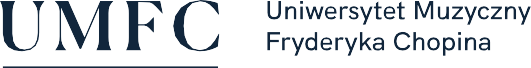 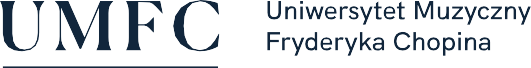 SPOSOBY REALIZACJI I WERYFIKACJI EFEKTÓW UCZENIA SIĘ ZOSTAŁY DOSTOSOWANE DO SYTACJI EPIDEMIOLOGICZNEJ WEWNĘTRZNYMI AKTAMI PRAWNYMI UCZELNINazwa przedmiotu:Chór  Nazwa przedmiotu:Chór  Nazwa przedmiotu:Chór  Nazwa przedmiotu:Chór  Nazwa przedmiotu:Chór  Nazwa przedmiotu:Chór  Nazwa przedmiotu:Chór  Nazwa przedmiotu:Chór  Nazwa przedmiotu:Chór  Nazwa przedmiotu:Chór  Nazwa przedmiotu:Chór  Nazwa przedmiotu:Chór  Nazwa przedmiotu:Chór  Nazwa przedmiotu:Chór  Nazwa przedmiotu:Chór  Nazwa przedmiotu:Chór  Nazwa przedmiotu:Chór  Nazwa przedmiotu:Chór  Nazwa przedmiotu:Chór  Nazwa przedmiotu:Chór  Nazwa przedmiotu:Chór  Nazwa przedmiotu:Chór  Jednostka prowadząca przedmiot:UMFC Filia w BiałymstokuWydział Instrumentalno-Pedagogiczny, Edukacji Muzycznej i WokalistykiJednostka prowadząca przedmiot:UMFC Filia w BiałymstokuWydział Instrumentalno-Pedagogiczny, Edukacji Muzycznej i WokalistykiJednostka prowadząca przedmiot:UMFC Filia w BiałymstokuWydział Instrumentalno-Pedagogiczny, Edukacji Muzycznej i WokalistykiJednostka prowadząca przedmiot:UMFC Filia w BiałymstokuWydział Instrumentalno-Pedagogiczny, Edukacji Muzycznej i WokalistykiJednostka prowadząca przedmiot:UMFC Filia w BiałymstokuWydział Instrumentalno-Pedagogiczny, Edukacji Muzycznej i WokalistykiJednostka prowadząca przedmiot:UMFC Filia w BiałymstokuWydział Instrumentalno-Pedagogiczny, Edukacji Muzycznej i WokalistykiJednostka prowadząca przedmiot:UMFC Filia w BiałymstokuWydział Instrumentalno-Pedagogiczny, Edukacji Muzycznej i WokalistykiJednostka prowadząca przedmiot:UMFC Filia w BiałymstokuWydział Instrumentalno-Pedagogiczny, Edukacji Muzycznej i WokalistykiJednostka prowadząca przedmiot:UMFC Filia w BiałymstokuWydział Instrumentalno-Pedagogiczny, Edukacji Muzycznej i WokalistykiJednostka prowadząca przedmiot:UMFC Filia w BiałymstokuWydział Instrumentalno-Pedagogiczny, Edukacji Muzycznej i WokalistykiJednostka prowadząca przedmiot:UMFC Filia w BiałymstokuWydział Instrumentalno-Pedagogiczny, Edukacji Muzycznej i WokalistykiJednostka prowadząca przedmiot:UMFC Filia w BiałymstokuWydział Instrumentalno-Pedagogiczny, Edukacji Muzycznej i WokalistykiJednostka prowadząca przedmiot:UMFC Filia w BiałymstokuWydział Instrumentalno-Pedagogiczny, Edukacji Muzycznej i WokalistykiJednostka prowadząca przedmiot:UMFC Filia w BiałymstokuWydział Instrumentalno-Pedagogiczny, Edukacji Muzycznej i WokalistykiJednostka prowadząca przedmiot:UMFC Filia w BiałymstokuWydział Instrumentalno-Pedagogiczny, Edukacji Muzycznej i WokalistykiJednostka prowadząca przedmiot:UMFC Filia w BiałymstokuWydział Instrumentalno-Pedagogiczny, Edukacji Muzycznej i WokalistykiJednostka prowadząca przedmiot:UMFC Filia w BiałymstokuWydział Instrumentalno-Pedagogiczny, Edukacji Muzycznej i WokalistykiJednostka prowadząca przedmiot:UMFC Filia w BiałymstokuWydział Instrumentalno-Pedagogiczny, Edukacji Muzycznej i WokalistykiJednostka prowadząca przedmiot:UMFC Filia w BiałymstokuWydział Instrumentalno-Pedagogiczny, Edukacji Muzycznej i WokalistykiRok akademicki:2020/2021Rok akademicki:2020/2021Rok akademicki:2020/2021Kierunek:edukacja artystyczna w zakresie sztuki muzycznejKierunek:edukacja artystyczna w zakresie sztuki muzycznejKierunek:edukacja artystyczna w zakresie sztuki muzycznejKierunek:edukacja artystyczna w zakresie sztuki muzycznejKierunek:edukacja artystyczna w zakresie sztuki muzycznejKierunek:edukacja artystyczna w zakresie sztuki muzycznejKierunek:edukacja artystyczna w zakresie sztuki muzycznejKierunek:edukacja artystyczna w zakresie sztuki muzycznejKierunek:edukacja artystyczna w zakresie sztuki muzycznejKierunek:edukacja artystyczna w zakresie sztuki muzycznejKierunek:edukacja artystyczna w zakresie sztuki muzycznejKierunek:edukacja artystyczna w zakresie sztuki muzycznejSpecjalność:prowadzenie zespołów muzycznych Specjalność:prowadzenie zespołów muzycznych Specjalność:prowadzenie zespołów muzycznych Specjalność:prowadzenie zespołów muzycznych Specjalność:prowadzenie zespołów muzycznych Specjalność:prowadzenie zespołów muzycznych Specjalność:prowadzenie zespołów muzycznych Specjalność:prowadzenie zespołów muzycznych Specjalność:prowadzenie zespołów muzycznych Specjalność:prowadzenie zespołów muzycznych Forma studiów:Stacjonarne, drugiego stopniaForma studiów:Stacjonarne, drugiego stopniaForma studiów:Stacjonarne, drugiego stopniaForma studiów:Stacjonarne, drugiego stopniaForma studiów:Stacjonarne, drugiego stopniaForma studiów:Stacjonarne, drugiego stopniaForma studiów:Stacjonarne, drugiego stopniaForma studiów:Stacjonarne, drugiego stopniaForma studiów:Stacjonarne, drugiego stopniaProfil kształcenia:ogólnoakademicki  (A)Profil kształcenia:ogólnoakademicki  (A)Profil kształcenia:ogólnoakademicki  (A)Profil kształcenia:ogólnoakademicki  (A)Profil kształcenia:ogólnoakademicki  (A)Profil kształcenia:ogólnoakademicki  (A)Profil kształcenia:ogólnoakademicki  (A)Status przedmiotu:obowiązkowyStatus przedmiotu:obowiązkowyStatus przedmiotu:obowiązkowyStatus przedmiotu:obowiązkowyStatus przedmiotu:obowiązkowyStatus przedmiotu:obowiązkowyForma zajęć:warsztatyForma zajęć:warsztatyForma zajęć:warsztatyForma zajęć:warsztatyForma zajęć:warsztatyForma zajęć:warsztatyForma zajęć:warsztatyJęzyk przedmiotu:polskiJęzyk przedmiotu:polskiJęzyk przedmiotu:polskiJęzyk przedmiotu:polskiJęzyk przedmiotu:polskiJęzyk przedmiotu:polskiRok/semestr:R. I-II, semestr I-IVRok/semestr:R. I-II, semestr I-IVRok/semestr:R. I-II, semestr I-IVRok/semestr:R. I-II, semestr I-IVRok/semestr:R. I-II, semestr I-IVRok/semestr:R. I-II, semestr I-IVWymiar godzin:240Wymiar godzin:240Wymiar godzin:240Koordynator przedmiotuKoordynator przedmiotuKoordynator przedmiotuKoordynator przedmiotuKoordynator przedmiotuKierownik Katedry Chóralistyki i Edukacji ArtystycznejKierownik Katedry Chóralistyki i Edukacji ArtystycznejKierownik Katedry Chóralistyki i Edukacji ArtystycznejKierownik Katedry Chóralistyki i Edukacji ArtystycznejKierownik Katedry Chóralistyki i Edukacji ArtystycznejKierownik Katedry Chóralistyki i Edukacji ArtystycznejKierownik Katedry Chóralistyki i Edukacji ArtystycznejKierownik Katedry Chóralistyki i Edukacji ArtystycznejKierownik Katedry Chóralistyki i Edukacji ArtystycznejKierownik Katedry Chóralistyki i Edukacji ArtystycznejKierownik Katedry Chóralistyki i Edukacji ArtystycznejKierownik Katedry Chóralistyki i Edukacji ArtystycznejKierownik Katedry Chóralistyki i Edukacji ArtystycznejKierownik Katedry Chóralistyki i Edukacji ArtystycznejKierownik Katedry Chóralistyki i Edukacji ArtystycznejKierownik Katedry Chóralistyki i Edukacji ArtystycznejKierownik Katedry Chóralistyki i Edukacji ArtystycznejProwadzący zajęciaProwadzący zajęciaProwadzący zajęciaProwadzący zajęciaProwadzący zajęciadr hab. Anna Moniuszko, dr hab. Piotr Zawistowskidr hab. Anna Moniuszko, dr hab. Piotr Zawistowskidr hab. Anna Moniuszko, dr hab. Piotr Zawistowskidr hab. Anna Moniuszko, dr hab. Piotr Zawistowskidr hab. Anna Moniuszko, dr hab. Piotr Zawistowskidr hab. Anna Moniuszko, dr hab. Piotr Zawistowskidr hab. Anna Moniuszko, dr hab. Piotr Zawistowskidr hab. Anna Moniuszko, dr hab. Piotr Zawistowskidr hab. Anna Moniuszko, dr hab. Piotr Zawistowskidr hab. Anna Moniuszko, dr hab. Piotr Zawistowskidr hab. Anna Moniuszko, dr hab. Piotr Zawistowskidr hab. Anna Moniuszko, dr hab. Piotr Zawistowskidr hab. Anna Moniuszko, dr hab. Piotr Zawistowskidr hab. Anna Moniuszko, dr hab. Piotr Zawistowskidr hab. Anna Moniuszko, dr hab. Piotr Zawistowskidr hab. Anna Moniuszko, dr hab. Piotr Zawistowskidr hab. Anna Moniuszko, dr hab. Piotr ZawistowskiCele przedmiotuCele przedmiotuCele przedmiotuCele przedmiotuCele przedmiotuwarsztat pracy studentów,poznanie literatury chóralnej różnych epok i stylów wykonawczych,sprawdzenie umiejętności manualnych dyrygenta podczas pracy z zespołem wokalnym, zastosowanie umiejętności podstaw śpiewu w pracy z zespołem wokalnym indywidualnie, w grupie głosowej oraz w zespole (słyszenie linearne i harmoniczne),interpretacja muzyki chóralnej różnych stylów muzycznych,zastosowanie zdobytej wiedzy ogólnomuzycznej w praktyce artystycznej – synteza teorii i praktyki.warsztat pracy studentów,poznanie literatury chóralnej różnych epok i stylów wykonawczych,sprawdzenie umiejętności manualnych dyrygenta podczas pracy z zespołem wokalnym, zastosowanie umiejętności podstaw śpiewu w pracy z zespołem wokalnym indywidualnie, w grupie głosowej oraz w zespole (słyszenie linearne i harmoniczne),interpretacja muzyki chóralnej różnych stylów muzycznych,zastosowanie zdobytej wiedzy ogólnomuzycznej w praktyce artystycznej – synteza teorii i praktyki.warsztat pracy studentów,poznanie literatury chóralnej różnych epok i stylów wykonawczych,sprawdzenie umiejętności manualnych dyrygenta podczas pracy z zespołem wokalnym, zastosowanie umiejętności podstaw śpiewu w pracy z zespołem wokalnym indywidualnie, w grupie głosowej oraz w zespole (słyszenie linearne i harmoniczne),interpretacja muzyki chóralnej różnych stylów muzycznych,zastosowanie zdobytej wiedzy ogólnomuzycznej w praktyce artystycznej – synteza teorii i praktyki.warsztat pracy studentów,poznanie literatury chóralnej różnych epok i stylów wykonawczych,sprawdzenie umiejętności manualnych dyrygenta podczas pracy z zespołem wokalnym, zastosowanie umiejętności podstaw śpiewu w pracy z zespołem wokalnym indywidualnie, w grupie głosowej oraz w zespole (słyszenie linearne i harmoniczne),interpretacja muzyki chóralnej różnych stylów muzycznych,zastosowanie zdobytej wiedzy ogólnomuzycznej w praktyce artystycznej – synteza teorii i praktyki.warsztat pracy studentów,poznanie literatury chóralnej różnych epok i stylów wykonawczych,sprawdzenie umiejętności manualnych dyrygenta podczas pracy z zespołem wokalnym, zastosowanie umiejętności podstaw śpiewu w pracy z zespołem wokalnym indywidualnie, w grupie głosowej oraz w zespole (słyszenie linearne i harmoniczne),interpretacja muzyki chóralnej różnych stylów muzycznych,zastosowanie zdobytej wiedzy ogólnomuzycznej w praktyce artystycznej – synteza teorii i praktyki.warsztat pracy studentów,poznanie literatury chóralnej różnych epok i stylów wykonawczych,sprawdzenie umiejętności manualnych dyrygenta podczas pracy z zespołem wokalnym, zastosowanie umiejętności podstaw śpiewu w pracy z zespołem wokalnym indywidualnie, w grupie głosowej oraz w zespole (słyszenie linearne i harmoniczne),interpretacja muzyki chóralnej różnych stylów muzycznych,zastosowanie zdobytej wiedzy ogólnomuzycznej w praktyce artystycznej – synteza teorii i praktyki.warsztat pracy studentów,poznanie literatury chóralnej różnych epok i stylów wykonawczych,sprawdzenie umiejętności manualnych dyrygenta podczas pracy z zespołem wokalnym, zastosowanie umiejętności podstaw śpiewu w pracy z zespołem wokalnym indywidualnie, w grupie głosowej oraz w zespole (słyszenie linearne i harmoniczne),interpretacja muzyki chóralnej różnych stylów muzycznych,zastosowanie zdobytej wiedzy ogólnomuzycznej w praktyce artystycznej – synteza teorii i praktyki.warsztat pracy studentów,poznanie literatury chóralnej różnych epok i stylów wykonawczych,sprawdzenie umiejętności manualnych dyrygenta podczas pracy z zespołem wokalnym, zastosowanie umiejętności podstaw śpiewu w pracy z zespołem wokalnym indywidualnie, w grupie głosowej oraz w zespole (słyszenie linearne i harmoniczne),interpretacja muzyki chóralnej różnych stylów muzycznych,zastosowanie zdobytej wiedzy ogólnomuzycznej w praktyce artystycznej – synteza teorii i praktyki.warsztat pracy studentów,poznanie literatury chóralnej różnych epok i stylów wykonawczych,sprawdzenie umiejętności manualnych dyrygenta podczas pracy z zespołem wokalnym, zastosowanie umiejętności podstaw śpiewu w pracy z zespołem wokalnym indywidualnie, w grupie głosowej oraz w zespole (słyszenie linearne i harmoniczne),interpretacja muzyki chóralnej różnych stylów muzycznych,zastosowanie zdobytej wiedzy ogólnomuzycznej w praktyce artystycznej – synteza teorii i praktyki.warsztat pracy studentów,poznanie literatury chóralnej różnych epok i stylów wykonawczych,sprawdzenie umiejętności manualnych dyrygenta podczas pracy z zespołem wokalnym, zastosowanie umiejętności podstaw śpiewu w pracy z zespołem wokalnym indywidualnie, w grupie głosowej oraz w zespole (słyszenie linearne i harmoniczne),interpretacja muzyki chóralnej różnych stylów muzycznych,zastosowanie zdobytej wiedzy ogólnomuzycznej w praktyce artystycznej – synteza teorii i praktyki.warsztat pracy studentów,poznanie literatury chóralnej różnych epok i stylów wykonawczych,sprawdzenie umiejętności manualnych dyrygenta podczas pracy z zespołem wokalnym, zastosowanie umiejętności podstaw śpiewu w pracy z zespołem wokalnym indywidualnie, w grupie głosowej oraz w zespole (słyszenie linearne i harmoniczne),interpretacja muzyki chóralnej różnych stylów muzycznych,zastosowanie zdobytej wiedzy ogólnomuzycznej w praktyce artystycznej – synteza teorii i praktyki.warsztat pracy studentów,poznanie literatury chóralnej różnych epok i stylów wykonawczych,sprawdzenie umiejętności manualnych dyrygenta podczas pracy z zespołem wokalnym, zastosowanie umiejętności podstaw śpiewu w pracy z zespołem wokalnym indywidualnie, w grupie głosowej oraz w zespole (słyszenie linearne i harmoniczne),interpretacja muzyki chóralnej różnych stylów muzycznych,zastosowanie zdobytej wiedzy ogólnomuzycznej w praktyce artystycznej – synteza teorii i praktyki.warsztat pracy studentów,poznanie literatury chóralnej różnych epok i stylów wykonawczych,sprawdzenie umiejętności manualnych dyrygenta podczas pracy z zespołem wokalnym, zastosowanie umiejętności podstaw śpiewu w pracy z zespołem wokalnym indywidualnie, w grupie głosowej oraz w zespole (słyszenie linearne i harmoniczne),interpretacja muzyki chóralnej różnych stylów muzycznych,zastosowanie zdobytej wiedzy ogólnomuzycznej w praktyce artystycznej – synteza teorii i praktyki.warsztat pracy studentów,poznanie literatury chóralnej różnych epok i stylów wykonawczych,sprawdzenie umiejętności manualnych dyrygenta podczas pracy z zespołem wokalnym, zastosowanie umiejętności podstaw śpiewu w pracy z zespołem wokalnym indywidualnie, w grupie głosowej oraz w zespole (słyszenie linearne i harmoniczne),interpretacja muzyki chóralnej różnych stylów muzycznych,zastosowanie zdobytej wiedzy ogólnomuzycznej w praktyce artystycznej – synteza teorii i praktyki.warsztat pracy studentów,poznanie literatury chóralnej różnych epok i stylów wykonawczych,sprawdzenie umiejętności manualnych dyrygenta podczas pracy z zespołem wokalnym, zastosowanie umiejętności podstaw śpiewu w pracy z zespołem wokalnym indywidualnie, w grupie głosowej oraz w zespole (słyszenie linearne i harmoniczne),interpretacja muzyki chóralnej różnych stylów muzycznych,zastosowanie zdobytej wiedzy ogólnomuzycznej w praktyce artystycznej – synteza teorii i praktyki.warsztat pracy studentów,poznanie literatury chóralnej różnych epok i stylów wykonawczych,sprawdzenie umiejętności manualnych dyrygenta podczas pracy z zespołem wokalnym, zastosowanie umiejętności podstaw śpiewu w pracy z zespołem wokalnym indywidualnie, w grupie głosowej oraz w zespole (słyszenie linearne i harmoniczne),interpretacja muzyki chóralnej różnych stylów muzycznych,zastosowanie zdobytej wiedzy ogólnomuzycznej w praktyce artystycznej – synteza teorii i praktyki.warsztat pracy studentów,poznanie literatury chóralnej różnych epok i stylów wykonawczych,sprawdzenie umiejętności manualnych dyrygenta podczas pracy z zespołem wokalnym, zastosowanie umiejętności podstaw śpiewu w pracy z zespołem wokalnym indywidualnie, w grupie głosowej oraz w zespole (słyszenie linearne i harmoniczne),interpretacja muzyki chóralnej różnych stylów muzycznych,zastosowanie zdobytej wiedzy ogólnomuzycznej w praktyce artystycznej – synteza teorii i praktyki.Wymagania wstępneWymagania wstępneWymagania wstępneWymagania wstępneWymagania wstępneUmiejętności w stopniu dobrym z zakresu kształcenia słuchu, harmonii, predyspozycje wokalneUmiejętności w stopniu dobrym z zakresu kształcenia słuchu, harmonii, predyspozycje wokalneUmiejętności w stopniu dobrym z zakresu kształcenia słuchu, harmonii, predyspozycje wokalneUmiejętności w stopniu dobrym z zakresu kształcenia słuchu, harmonii, predyspozycje wokalneUmiejętności w stopniu dobrym z zakresu kształcenia słuchu, harmonii, predyspozycje wokalneUmiejętności w stopniu dobrym z zakresu kształcenia słuchu, harmonii, predyspozycje wokalneUmiejętności w stopniu dobrym z zakresu kształcenia słuchu, harmonii, predyspozycje wokalneUmiejętności w stopniu dobrym z zakresu kształcenia słuchu, harmonii, predyspozycje wokalneUmiejętności w stopniu dobrym z zakresu kształcenia słuchu, harmonii, predyspozycje wokalneUmiejętności w stopniu dobrym z zakresu kształcenia słuchu, harmonii, predyspozycje wokalneUmiejętności w stopniu dobrym z zakresu kształcenia słuchu, harmonii, predyspozycje wokalneUmiejętności w stopniu dobrym z zakresu kształcenia słuchu, harmonii, predyspozycje wokalneUmiejętności w stopniu dobrym z zakresu kształcenia słuchu, harmonii, predyspozycje wokalneUmiejętności w stopniu dobrym z zakresu kształcenia słuchu, harmonii, predyspozycje wokalneUmiejętności w stopniu dobrym z zakresu kształcenia słuchu, harmonii, predyspozycje wokalneUmiejętności w stopniu dobrym z zakresu kształcenia słuchu, harmonii, predyspozycje wokalneUmiejętności w stopniu dobrym z zakresu kształcenia słuchu, harmonii, predyspozycje wokalneKategorie efektówKategorie efektówNr efektuNr efektuNr efektuEFEKTY UCZENIA SIĘ DLA PRZEDMIOTUEFEKTY UCZENIA SIĘ DLA PRZEDMIOTUEFEKTY UCZENIA SIĘ DLA PRZEDMIOTUEFEKTY UCZENIA SIĘ DLA PRZEDMIOTUEFEKTY UCZENIA SIĘ DLA PRZEDMIOTUEFEKTY UCZENIA SIĘ DLA PRZEDMIOTUEFEKTY UCZENIA SIĘ DLA PRZEDMIOTUEFEKTY UCZENIA SIĘ DLA PRZEDMIOTUEFEKTY UCZENIA SIĘ DLA PRZEDMIOTUEFEKTY UCZENIA SIĘ DLA PRZEDMIOTUEFEKTY UCZENIA SIĘ DLA PRZEDMIOTUEFEKTY UCZENIA SIĘ DLA PRZEDMIOTUEFEKTY UCZENIA SIĘ DLA PRZEDMIOTUEFEKTY UCZENIA SIĘ DLA PRZEDMIOTUEFEKTY UCZENIA SIĘ DLA PRZEDMIOTUNumer efektu kier./spec. Numer efektu kier./spec. WiedzaWiedza111posiada gruntowną wiedzę w zakresie wybranej literatury na różnorodne zespoły chóralne, stylów muzycznych i związanych z nimi tradycji wykonawczych posiada gruntowną wiedzę w zakresie wybranej literatury na różnorodne zespoły chóralne, stylów muzycznych i związanych z nimi tradycji wykonawczych posiada gruntowną wiedzę w zakresie wybranej literatury na różnorodne zespoły chóralne, stylów muzycznych i związanych z nimi tradycji wykonawczych posiada gruntowną wiedzę w zakresie wybranej literatury na różnorodne zespoły chóralne, stylów muzycznych i związanych z nimi tradycji wykonawczych posiada gruntowną wiedzę w zakresie wybranej literatury na różnorodne zespoły chóralne, stylów muzycznych i związanych z nimi tradycji wykonawczych posiada gruntowną wiedzę w zakresie wybranej literatury na różnorodne zespoły chóralne, stylów muzycznych i związanych z nimi tradycji wykonawczych posiada gruntowną wiedzę w zakresie wybranej literatury na różnorodne zespoły chóralne, stylów muzycznych i związanych z nimi tradycji wykonawczych posiada gruntowną wiedzę w zakresie wybranej literatury na różnorodne zespoły chóralne, stylów muzycznych i związanych z nimi tradycji wykonawczych posiada gruntowną wiedzę w zakresie wybranej literatury na różnorodne zespoły chóralne, stylów muzycznych i związanych z nimi tradycji wykonawczych posiada gruntowną wiedzę w zakresie wybranej literatury na różnorodne zespoły chóralne, stylów muzycznych i związanych z nimi tradycji wykonawczych posiada gruntowną wiedzę w zakresie wybranej literatury na różnorodne zespoły chóralne, stylów muzycznych i związanych z nimi tradycji wykonawczych posiada gruntowną wiedzę w zakresie wybranej literatury na różnorodne zespoły chóralne, stylów muzycznych i związanych z nimi tradycji wykonawczych posiada gruntowną wiedzę w zakresie wybranej literatury na różnorodne zespoły chóralne, stylów muzycznych i związanych z nimi tradycji wykonawczych posiada gruntowną wiedzę w zakresie wybranej literatury na różnorodne zespoły chóralne, stylów muzycznych i związanych z nimi tradycji wykonawczych posiada gruntowną wiedzę w zakresie wybranej literatury na różnorodne zespoły chóralne, stylów muzycznych i związanych z nimi tradycji wykonawczych S2_W1S2_W2S2_W3S2_W1S2_W2S2_W3WiedzaWiedza222zna kryteria decydujące o efektywności przygotowywanego repertuaru – od prób do koncertu, posiada wiedzę dotyczącą zasad emisji głosu celem zastosowania ich podczas pracy nad utworem chóralnymzna kryteria decydujące o efektywności przygotowywanego repertuaru – od prób do koncertu, posiada wiedzę dotyczącą zasad emisji głosu celem zastosowania ich podczas pracy nad utworem chóralnymzna kryteria decydujące o efektywności przygotowywanego repertuaru – od prób do koncertu, posiada wiedzę dotyczącą zasad emisji głosu celem zastosowania ich podczas pracy nad utworem chóralnymzna kryteria decydujące o efektywności przygotowywanego repertuaru – od prób do koncertu, posiada wiedzę dotyczącą zasad emisji głosu celem zastosowania ich podczas pracy nad utworem chóralnymzna kryteria decydujące o efektywności przygotowywanego repertuaru – od prób do koncertu, posiada wiedzę dotyczącą zasad emisji głosu celem zastosowania ich podczas pracy nad utworem chóralnymzna kryteria decydujące o efektywności przygotowywanego repertuaru – od prób do koncertu, posiada wiedzę dotyczącą zasad emisji głosu celem zastosowania ich podczas pracy nad utworem chóralnymzna kryteria decydujące o efektywności przygotowywanego repertuaru – od prób do koncertu, posiada wiedzę dotyczącą zasad emisji głosu celem zastosowania ich podczas pracy nad utworem chóralnymzna kryteria decydujące o efektywności przygotowywanego repertuaru – od prób do koncertu, posiada wiedzę dotyczącą zasad emisji głosu celem zastosowania ich podczas pracy nad utworem chóralnymzna kryteria decydujące o efektywności przygotowywanego repertuaru – od prób do koncertu, posiada wiedzę dotyczącą zasad emisji głosu celem zastosowania ich podczas pracy nad utworem chóralnymzna kryteria decydujące o efektywności przygotowywanego repertuaru – od prób do koncertu, posiada wiedzę dotyczącą zasad emisji głosu celem zastosowania ich podczas pracy nad utworem chóralnymzna kryteria decydujące o efektywności przygotowywanego repertuaru – od prób do koncertu, posiada wiedzę dotyczącą zasad emisji głosu celem zastosowania ich podczas pracy nad utworem chóralnymzna kryteria decydujące o efektywności przygotowywanego repertuaru – od prób do koncertu, posiada wiedzę dotyczącą zasad emisji głosu celem zastosowania ich podczas pracy nad utworem chóralnymzna kryteria decydujące o efektywności przygotowywanego repertuaru – od prób do koncertu, posiada wiedzę dotyczącą zasad emisji głosu celem zastosowania ich podczas pracy nad utworem chóralnymzna kryteria decydujące o efektywności przygotowywanego repertuaru – od prób do koncertu, posiada wiedzę dotyczącą zasad emisji głosu celem zastosowania ich podczas pracy nad utworem chóralnymzna kryteria decydujące o efektywności przygotowywanego repertuaru – od prób do koncertu, posiada wiedzę dotyczącą zasad emisji głosu celem zastosowania ich podczas pracy nad utworem chóralnymS2_W3S2_W5S2_W3S2_W5UmiejętnościUmiejętności333posiada umiejętność wykorzystywania wiedzy dotyczącej kryteriów stylistycznych wykonywanych utworów chóralnych, wykazuje umiejętności w zakresie prawidłowej emisji głosu posiada umiejętność wykorzystywania wiedzy dotyczącej kryteriów stylistycznych wykonywanych utworów chóralnych, wykazuje umiejętności w zakresie prawidłowej emisji głosu posiada umiejętność wykorzystywania wiedzy dotyczącej kryteriów stylistycznych wykonywanych utworów chóralnych, wykazuje umiejętności w zakresie prawidłowej emisji głosu posiada umiejętność wykorzystywania wiedzy dotyczącej kryteriów stylistycznych wykonywanych utworów chóralnych, wykazuje umiejętności w zakresie prawidłowej emisji głosu posiada umiejętność wykorzystywania wiedzy dotyczącej kryteriów stylistycznych wykonywanych utworów chóralnych, wykazuje umiejętności w zakresie prawidłowej emisji głosu posiada umiejętność wykorzystywania wiedzy dotyczącej kryteriów stylistycznych wykonywanych utworów chóralnych, wykazuje umiejętności w zakresie prawidłowej emisji głosu posiada umiejętność wykorzystywania wiedzy dotyczącej kryteriów stylistycznych wykonywanych utworów chóralnych, wykazuje umiejętności w zakresie prawidłowej emisji głosu posiada umiejętność wykorzystywania wiedzy dotyczącej kryteriów stylistycznych wykonywanych utworów chóralnych, wykazuje umiejętności w zakresie prawidłowej emisji głosu posiada umiejętność wykorzystywania wiedzy dotyczącej kryteriów stylistycznych wykonywanych utworów chóralnych, wykazuje umiejętności w zakresie prawidłowej emisji głosu posiada umiejętność wykorzystywania wiedzy dotyczącej kryteriów stylistycznych wykonywanych utworów chóralnych, wykazuje umiejętności w zakresie prawidłowej emisji głosu posiada umiejętność wykorzystywania wiedzy dotyczącej kryteriów stylistycznych wykonywanych utworów chóralnych, wykazuje umiejętności w zakresie prawidłowej emisji głosu posiada umiejętność wykorzystywania wiedzy dotyczącej kryteriów stylistycznych wykonywanych utworów chóralnych, wykazuje umiejętności w zakresie prawidłowej emisji głosu posiada umiejętność wykorzystywania wiedzy dotyczącej kryteriów stylistycznych wykonywanych utworów chóralnych, wykazuje umiejętności w zakresie prawidłowej emisji głosu posiada umiejętność wykorzystywania wiedzy dotyczącej kryteriów stylistycznych wykonywanych utworów chóralnych, wykazuje umiejętności w zakresie prawidłowej emisji głosu posiada umiejętność wykorzystywania wiedzy dotyczącej kryteriów stylistycznych wykonywanych utworów chóralnych, wykazuje umiejętności w zakresie prawidłowej emisji głosu S2_U1S2_U2S2_U4S2_U5S2_U1S2_U2S2_U4S2_U5UmiejętnościUmiejętności444wykazuje umiejętność radzenia sobie z różnymi sytuacjami stresowymi związanymi z występami publicznymiwykazuje umiejętność radzenia sobie z różnymi sytuacjami stresowymi związanymi z występami publicznymiwykazuje umiejętność radzenia sobie z różnymi sytuacjami stresowymi związanymi z występami publicznymiwykazuje umiejętność radzenia sobie z różnymi sytuacjami stresowymi związanymi z występami publicznymiwykazuje umiejętność radzenia sobie z różnymi sytuacjami stresowymi związanymi z występami publicznymiwykazuje umiejętność radzenia sobie z różnymi sytuacjami stresowymi związanymi z występami publicznymiwykazuje umiejętność radzenia sobie z różnymi sytuacjami stresowymi związanymi z występami publicznymiwykazuje umiejętność radzenia sobie z różnymi sytuacjami stresowymi związanymi z występami publicznymiwykazuje umiejętność radzenia sobie z różnymi sytuacjami stresowymi związanymi z występami publicznymiwykazuje umiejętność radzenia sobie z różnymi sytuacjami stresowymi związanymi z występami publicznymiwykazuje umiejętność radzenia sobie z różnymi sytuacjami stresowymi związanymi z występami publicznymiwykazuje umiejętność radzenia sobie z różnymi sytuacjami stresowymi związanymi z występami publicznymiwykazuje umiejętność radzenia sobie z różnymi sytuacjami stresowymi związanymi z występami publicznymiwykazuje umiejętność radzenia sobie z różnymi sytuacjami stresowymi związanymi z występami publicznymiwykazuje umiejętność radzenia sobie z różnymi sytuacjami stresowymi związanymi z występami publicznymiS2_U4S2_U9S2_U4S2_U9Kompetencje społeczneKompetencje społeczne555jest dobrze przygotowany do współpracy z innymi muzykami: dyrygentami, chórzystami, poznaje mechanizmy odpowiedzialności za grupę, posiada umiejętność adaptacji w nowym środowisku chóralnym, nawiązuje pozytywne relacje interpersonalnejest dobrze przygotowany do współpracy z innymi muzykami: dyrygentami, chórzystami, poznaje mechanizmy odpowiedzialności za grupę, posiada umiejętność adaptacji w nowym środowisku chóralnym, nawiązuje pozytywne relacje interpersonalnejest dobrze przygotowany do współpracy z innymi muzykami: dyrygentami, chórzystami, poznaje mechanizmy odpowiedzialności za grupę, posiada umiejętność adaptacji w nowym środowisku chóralnym, nawiązuje pozytywne relacje interpersonalnejest dobrze przygotowany do współpracy z innymi muzykami: dyrygentami, chórzystami, poznaje mechanizmy odpowiedzialności za grupę, posiada umiejętność adaptacji w nowym środowisku chóralnym, nawiązuje pozytywne relacje interpersonalnejest dobrze przygotowany do współpracy z innymi muzykami: dyrygentami, chórzystami, poznaje mechanizmy odpowiedzialności za grupę, posiada umiejętność adaptacji w nowym środowisku chóralnym, nawiązuje pozytywne relacje interpersonalnejest dobrze przygotowany do współpracy z innymi muzykami: dyrygentami, chórzystami, poznaje mechanizmy odpowiedzialności za grupę, posiada umiejętność adaptacji w nowym środowisku chóralnym, nawiązuje pozytywne relacje interpersonalnejest dobrze przygotowany do współpracy z innymi muzykami: dyrygentami, chórzystami, poznaje mechanizmy odpowiedzialności za grupę, posiada umiejętność adaptacji w nowym środowisku chóralnym, nawiązuje pozytywne relacje interpersonalnejest dobrze przygotowany do współpracy z innymi muzykami: dyrygentami, chórzystami, poznaje mechanizmy odpowiedzialności za grupę, posiada umiejętność adaptacji w nowym środowisku chóralnym, nawiązuje pozytywne relacje interpersonalnejest dobrze przygotowany do współpracy z innymi muzykami: dyrygentami, chórzystami, poznaje mechanizmy odpowiedzialności za grupę, posiada umiejętność adaptacji w nowym środowisku chóralnym, nawiązuje pozytywne relacje interpersonalnejest dobrze przygotowany do współpracy z innymi muzykami: dyrygentami, chórzystami, poznaje mechanizmy odpowiedzialności za grupę, posiada umiejętność adaptacji w nowym środowisku chóralnym, nawiązuje pozytywne relacje interpersonalnejest dobrze przygotowany do współpracy z innymi muzykami: dyrygentami, chórzystami, poznaje mechanizmy odpowiedzialności za grupę, posiada umiejętność adaptacji w nowym środowisku chóralnym, nawiązuje pozytywne relacje interpersonalnejest dobrze przygotowany do współpracy z innymi muzykami: dyrygentami, chórzystami, poznaje mechanizmy odpowiedzialności za grupę, posiada umiejętność adaptacji w nowym środowisku chóralnym, nawiązuje pozytywne relacje interpersonalnejest dobrze przygotowany do współpracy z innymi muzykami: dyrygentami, chórzystami, poznaje mechanizmy odpowiedzialności za grupę, posiada umiejętność adaptacji w nowym środowisku chóralnym, nawiązuje pozytywne relacje interpersonalnejest dobrze przygotowany do współpracy z innymi muzykami: dyrygentami, chórzystami, poznaje mechanizmy odpowiedzialności za grupę, posiada umiejętność adaptacji w nowym środowisku chóralnym, nawiązuje pozytywne relacje interpersonalnejest dobrze przygotowany do współpracy z innymi muzykami: dyrygentami, chórzystami, poznaje mechanizmy odpowiedzialności za grupę, posiada umiejętność adaptacji w nowym środowisku chóralnym, nawiązuje pozytywne relacje interpersonalneS2_K3S2_K4S2_K5S2_K3S2_K4S2_K5Kompetencje społeczneKompetencje społeczne666w sposób świadomy kontroluje swoje emocje i zachowania podczas prób głosowych, zbiorowych i koncertóww sposób świadomy kontroluje swoje emocje i zachowania podczas prób głosowych, zbiorowych i koncertóww sposób świadomy kontroluje swoje emocje i zachowania podczas prób głosowych, zbiorowych i koncertóww sposób świadomy kontroluje swoje emocje i zachowania podczas prób głosowych, zbiorowych i koncertóww sposób świadomy kontroluje swoje emocje i zachowania podczas prób głosowych, zbiorowych i koncertóww sposób świadomy kontroluje swoje emocje i zachowania podczas prób głosowych, zbiorowych i koncertóww sposób świadomy kontroluje swoje emocje i zachowania podczas prób głosowych, zbiorowych i koncertóww sposób świadomy kontroluje swoje emocje i zachowania podczas prób głosowych, zbiorowych i koncertóww sposób świadomy kontroluje swoje emocje i zachowania podczas prób głosowych, zbiorowych i koncertóww sposób świadomy kontroluje swoje emocje i zachowania podczas prób głosowych, zbiorowych i koncertóww sposób świadomy kontroluje swoje emocje i zachowania podczas prób głosowych, zbiorowych i koncertóww sposób świadomy kontroluje swoje emocje i zachowania podczas prób głosowych, zbiorowych i koncertóww sposób świadomy kontroluje swoje emocje i zachowania podczas prób głosowych, zbiorowych i koncertóww sposób świadomy kontroluje swoje emocje i zachowania podczas prób głosowych, zbiorowych i koncertóww sposób świadomy kontroluje swoje emocje i zachowania podczas prób głosowych, zbiorowych i koncertówS2_K4S2_K4TREŚCI PROGRAMOWE PRZEDMIOTUTREŚCI PROGRAMOWE PRZEDMIOTUTREŚCI PROGRAMOWE PRZEDMIOTUTREŚCI PROGRAMOWE PRZEDMIOTUTREŚCI PROGRAMOWE PRZEDMIOTUTREŚCI PROGRAMOWE PRZEDMIOTUTREŚCI PROGRAMOWE PRZEDMIOTUTREŚCI PROGRAMOWE PRZEDMIOTUTREŚCI PROGRAMOWE PRZEDMIOTUTREŚCI PROGRAMOWE PRZEDMIOTUTREŚCI PROGRAMOWE PRZEDMIOTUTREŚCI PROGRAMOWE PRZEDMIOTUTREŚCI PROGRAMOWE PRZEDMIOTUTREŚCI PROGRAMOWE PRZEDMIOTUTREŚCI PROGRAMOWE PRZEDMIOTUTREŚCI PROGRAMOWE PRZEDMIOTUTREŚCI PROGRAMOWE PRZEDMIOTUTREŚCI PROGRAMOWE PRZEDMIOTUTREŚCI PROGRAMOWE PRZEDMIOTUTREŚCI PROGRAMOWE PRZEDMIOTULiczba godzinLiczba godzinProgram ustala pedagog prowadzący chór w zależności od planowanych przedsięwzięć artystycznych, 
a także w porozumieniu z pedagogiem studenta odnośnie egzaminu dyplomowego z dyrygowania. Doboru repertuaru na koncert dyplomantów dokonuje się na podstawie możliwości wykonawczych zespołu oraz możliwości manualnych studenta – dyplomanta, jego umiejętności z zakresu metodyki prowadzenia zespołów wokalnych i emisji zbiorowej. Program obejmuje utwory chóralne z różnych epok a cappella i z towarzyszeniem instrumentów.Program posiada stałe elementy w ramach każdego z czterech semestrów. Dotyczą one problematyki:kształcenia emisji głosu (postawa, oddech, ćwiczenia: rozluźniające, aparatu artykulacyjnego, wokalne ćwiczenia melodyczne z uwzględnieniem zmian artykulacyjnych i dynamiki, harmoniczne, wyrównujące brzmienie w głosach i inne),  praktycznych umiejętności w zakresie metodyki prowadzenia zespołów wokalnych (prowadzenie rozśpiewania, rozwiązywanie problemu wykonawczego w wybranym utworze),publicznej prezentacji przygotowanego repertuaru.Program ustala pedagog prowadzący chór w zależności od planowanych przedsięwzięć artystycznych, 
a także w porozumieniu z pedagogiem studenta odnośnie egzaminu dyplomowego z dyrygowania. Doboru repertuaru na koncert dyplomantów dokonuje się na podstawie możliwości wykonawczych zespołu oraz możliwości manualnych studenta – dyplomanta, jego umiejętności z zakresu metodyki prowadzenia zespołów wokalnych i emisji zbiorowej. Program obejmuje utwory chóralne z różnych epok a cappella i z towarzyszeniem instrumentów.Program posiada stałe elementy w ramach każdego z czterech semestrów. Dotyczą one problematyki:kształcenia emisji głosu (postawa, oddech, ćwiczenia: rozluźniające, aparatu artykulacyjnego, wokalne ćwiczenia melodyczne z uwzględnieniem zmian artykulacyjnych i dynamiki, harmoniczne, wyrównujące brzmienie w głosach i inne),  praktycznych umiejętności w zakresie metodyki prowadzenia zespołów wokalnych (prowadzenie rozśpiewania, rozwiązywanie problemu wykonawczego w wybranym utworze),publicznej prezentacji przygotowanego repertuaru.Program ustala pedagog prowadzący chór w zależności od planowanych przedsięwzięć artystycznych, 
a także w porozumieniu z pedagogiem studenta odnośnie egzaminu dyplomowego z dyrygowania. Doboru repertuaru na koncert dyplomantów dokonuje się na podstawie możliwości wykonawczych zespołu oraz możliwości manualnych studenta – dyplomanta, jego umiejętności z zakresu metodyki prowadzenia zespołów wokalnych i emisji zbiorowej. Program obejmuje utwory chóralne z różnych epok a cappella i z towarzyszeniem instrumentów.Program posiada stałe elementy w ramach każdego z czterech semestrów. Dotyczą one problematyki:kształcenia emisji głosu (postawa, oddech, ćwiczenia: rozluźniające, aparatu artykulacyjnego, wokalne ćwiczenia melodyczne z uwzględnieniem zmian artykulacyjnych i dynamiki, harmoniczne, wyrównujące brzmienie w głosach i inne),  praktycznych umiejętności w zakresie metodyki prowadzenia zespołów wokalnych (prowadzenie rozśpiewania, rozwiązywanie problemu wykonawczego w wybranym utworze),publicznej prezentacji przygotowanego repertuaru.Program ustala pedagog prowadzący chór w zależności od planowanych przedsięwzięć artystycznych, 
a także w porozumieniu z pedagogiem studenta odnośnie egzaminu dyplomowego z dyrygowania. Doboru repertuaru na koncert dyplomantów dokonuje się na podstawie możliwości wykonawczych zespołu oraz możliwości manualnych studenta – dyplomanta, jego umiejętności z zakresu metodyki prowadzenia zespołów wokalnych i emisji zbiorowej. Program obejmuje utwory chóralne z różnych epok a cappella i z towarzyszeniem instrumentów.Program posiada stałe elementy w ramach każdego z czterech semestrów. Dotyczą one problematyki:kształcenia emisji głosu (postawa, oddech, ćwiczenia: rozluźniające, aparatu artykulacyjnego, wokalne ćwiczenia melodyczne z uwzględnieniem zmian artykulacyjnych i dynamiki, harmoniczne, wyrównujące brzmienie w głosach i inne),  praktycznych umiejętności w zakresie metodyki prowadzenia zespołów wokalnych (prowadzenie rozśpiewania, rozwiązywanie problemu wykonawczego w wybranym utworze),publicznej prezentacji przygotowanego repertuaru.Program ustala pedagog prowadzący chór w zależności od planowanych przedsięwzięć artystycznych, 
a także w porozumieniu z pedagogiem studenta odnośnie egzaminu dyplomowego z dyrygowania. Doboru repertuaru na koncert dyplomantów dokonuje się na podstawie możliwości wykonawczych zespołu oraz możliwości manualnych studenta – dyplomanta, jego umiejętności z zakresu metodyki prowadzenia zespołów wokalnych i emisji zbiorowej. Program obejmuje utwory chóralne z różnych epok a cappella i z towarzyszeniem instrumentów.Program posiada stałe elementy w ramach każdego z czterech semestrów. Dotyczą one problematyki:kształcenia emisji głosu (postawa, oddech, ćwiczenia: rozluźniające, aparatu artykulacyjnego, wokalne ćwiczenia melodyczne z uwzględnieniem zmian artykulacyjnych i dynamiki, harmoniczne, wyrównujące brzmienie w głosach i inne),  praktycznych umiejętności w zakresie metodyki prowadzenia zespołów wokalnych (prowadzenie rozśpiewania, rozwiązywanie problemu wykonawczego w wybranym utworze),publicznej prezentacji przygotowanego repertuaru.Program ustala pedagog prowadzący chór w zależności od planowanych przedsięwzięć artystycznych, 
a także w porozumieniu z pedagogiem studenta odnośnie egzaminu dyplomowego z dyrygowania. Doboru repertuaru na koncert dyplomantów dokonuje się na podstawie możliwości wykonawczych zespołu oraz możliwości manualnych studenta – dyplomanta, jego umiejętności z zakresu metodyki prowadzenia zespołów wokalnych i emisji zbiorowej. Program obejmuje utwory chóralne z różnych epok a cappella i z towarzyszeniem instrumentów.Program posiada stałe elementy w ramach każdego z czterech semestrów. Dotyczą one problematyki:kształcenia emisji głosu (postawa, oddech, ćwiczenia: rozluźniające, aparatu artykulacyjnego, wokalne ćwiczenia melodyczne z uwzględnieniem zmian artykulacyjnych i dynamiki, harmoniczne, wyrównujące brzmienie w głosach i inne),  praktycznych umiejętności w zakresie metodyki prowadzenia zespołów wokalnych (prowadzenie rozśpiewania, rozwiązywanie problemu wykonawczego w wybranym utworze),publicznej prezentacji przygotowanego repertuaru.Program ustala pedagog prowadzący chór w zależności od planowanych przedsięwzięć artystycznych, 
a także w porozumieniu z pedagogiem studenta odnośnie egzaminu dyplomowego z dyrygowania. Doboru repertuaru na koncert dyplomantów dokonuje się na podstawie możliwości wykonawczych zespołu oraz możliwości manualnych studenta – dyplomanta, jego umiejętności z zakresu metodyki prowadzenia zespołów wokalnych i emisji zbiorowej. Program obejmuje utwory chóralne z różnych epok a cappella i z towarzyszeniem instrumentów.Program posiada stałe elementy w ramach każdego z czterech semestrów. Dotyczą one problematyki:kształcenia emisji głosu (postawa, oddech, ćwiczenia: rozluźniające, aparatu artykulacyjnego, wokalne ćwiczenia melodyczne z uwzględnieniem zmian artykulacyjnych i dynamiki, harmoniczne, wyrównujące brzmienie w głosach i inne),  praktycznych umiejętności w zakresie metodyki prowadzenia zespołów wokalnych (prowadzenie rozśpiewania, rozwiązywanie problemu wykonawczego w wybranym utworze),publicznej prezentacji przygotowanego repertuaru.Program ustala pedagog prowadzący chór w zależności od planowanych przedsięwzięć artystycznych, 
a także w porozumieniu z pedagogiem studenta odnośnie egzaminu dyplomowego z dyrygowania. Doboru repertuaru na koncert dyplomantów dokonuje się na podstawie możliwości wykonawczych zespołu oraz możliwości manualnych studenta – dyplomanta, jego umiejętności z zakresu metodyki prowadzenia zespołów wokalnych i emisji zbiorowej. Program obejmuje utwory chóralne z różnych epok a cappella i z towarzyszeniem instrumentów.Program posiada stałe elementy w ramach każdego z czterech semestrów. Dotyczą one problematyki:kształcenia emisji głosu (postawa, oddech, ćwiczenia: rozluźniające, aparatu artykulacyjnego, wokalne ćwiczenia melodyczne z uwzględnieniem zmian artykulacyjnych i dynamiki, harmoniczne, wyrównujące brzmienie w głosach i inne),  praktycznych umiejętności w zakresie metodyki prowadzenia zespołów wokalnych (prowadzenie rozśpiewania, rozwiązywanie problemu wykonawczego w wybranym utworze),publicznej prezentacji przygotowanego repertuaru.Program ustala pedagog prowadzący chór w zależności od planowanych przedsięwzięć artystycznych, 
a także w porozumieniu z pedagogiem studenta odnośnie egzaminu dyplomowego z dyrygowania. Doboru repertuaru na koncert dyplomantów dokonuje się na podstawie możliwości wykonawczych zespołu oraz możliwości manualnych studenta – dyplomanta, jego umiejętności z zakresu metodyki prowadzenia zespołów wokalnych i emisji zbiorowej. Program obejmuje utwory chóralne z różnych epok a cappella i z towarzyszeniem instrumentów.Program posiada stałe elementy w ramach każdego z czterech semestrów. Dotyczą one problematyki:kształcenia emisji głosu (postawa, oddech, ćwiczenia: rozluźniające, aparatu artykulacyjnego, wokalne ćwiczenia melodyczne z uwzględnieniem zmian artykulacyjnych i dynamiki, harmoniczne, wyrównujące brzmienie w głosach i inne),  praktycznych umiejętności w zakresie metodyki prowadzenia zespołów wokalnych (prowadzenie rozśpiewania, rozwiązywanie problemu wykonawczego w wybranym utworze),publicznej prezentacji przygotowanego repertuaru.Program ustala pedagog prowadzący chór w zależności od planowanych przedsięwzięć artystycznych, 
a także w porozumieniu z pedagogiem studenta odnośnie egzaminu dyplomowego z dyrygowania. Doboru repertuaru na koncert dyplomantów dokonuje się na podstawie możliwości wykonawczych zespołu oraz możliwości manualnych studenta – dyplomanta, jego umiejętności z zakresu metodyki prowadzenia zespołów wokalnych i emisji zbiorowej. Program obejmuje utwory chóralne z różnych epok a cappella i z towarzyszeniem instrumentów.Program posiada stałe elementy w ramach każdego z czterech semestrów. Dotyczą one problematyki:kształcenia emisji głosu (postawa, oddech, ćwiczenia: rozluźniające, aparatu artykulacyjnego, wokalne ćwiczenia melodyczne z uwzględnieniem zmian artykulacyjnych i dynamiki, harmoniczne, wyrównujące brzmienie w głosach i inne),  praktycznych umiejętności w zakresie metodyki prowadzenia zespołów wokalnych (prowadzenie rozśpiewania, rozwiązywanie problemu wykonawczego w wybranym utworze),publicznej prezentacji przygotowanego repertuaru.Program ustala pedagog prowadzący chór w zależności od planowanych przedsięwzięć artystycznych, 
a także w porozumieniu z pedagogiem studenta odnośnie egzaminu dyplomowego z dyrygowania. Doboru repertuaru na koncert dyplomantów dokonuje się na podstawie możliwości wykonawczych zespołu oraz możliwości manualnych studenta – dyplomanta, jego umiejętności z zakresu metodyki prowadzenia zespołów wokalnych i emisji zbiorowej. Program obejmuje utwory chóralne z różnych epok a cappella i z towarzyszeniem instrumentów.Program posiada stałe elementy w ramach każdego z czterech semestrów. Dotyczą one problematyki:kształcenia emisji głosu (postawa, oddech, ćwiczenia: rozluźniające, aparatu artykulacyjnego, wokalne ćwiczenia melodyczne z uwzględnieniem zmian artykulacyjnych i dynamiki, harmoniczne, wyrównujące brzmienie w głosach i inne),  praktycznych umiejętności w zakresie metodyki prowadzenia zespołów wokalnych (prowadzenie rozśpiewania, rozwiązywanie problemu wykonawczego w wybranym utworze),publicznej prezentacji przygotowanego repertuaru.Program ustala pedagog prowadzący chór w zależności od planowanych przedsięwzięć artystycznych, 
a także w porozumieniu z pedagogiem studenta odnośnie egzaminu dyplomowego z dyrygowania. Doboru repertuaru na koncert dyplomantów dokonuje się na podstawie możliwości wykonawczych zespołu oraz możliwości manualnych studenta – dyplomanta, jego umiejętności z zakresu metodyki prowadzenia zespołów wokalnych i emisji zbiorowej. Program obejmuje utwory chóralne z różnych epok a cappella i z towarzyszeniem instrumentów.Program posiada stałe elementy w ramach każdego z czterech semestrów. Dotyczą one problematyki:kształcenia emisji głosu (postawa, oddech, ćwiczenia: rozluźniające, aparatu artykulacyjnego, wokalne ćwiczenia melodyczne z uwzględnieniem zmian artykulacyjnych i dynamiki, harmoniczne, wyrównujące brzmienie w głosach i inne),  praktycznych umiejętności w zakresie metodyki prowadzenia zespołów wokalnych (prowadzenie rozśpiewania, rozwiązywanie problemu wykonawczego w wybranym utworze),publicznej prezentacji przygotowanego repertuaru.Program ustala pedagog prowadzący chór w zależności od planowanych przedsięwzięć artystycznych, 
a także w porozumieniu z pedagogiem studenta odnośnie egzaminu dyplomowego z dyrygowania. Doboru repertuaru na koncert dyplomantów dokonuje się na podstawie możliwości wykonawczych zespołu oraz możliwości manualnych studenta – dyplomanta, jego umiejętności z zakresu metodyki prowadzenia zespołów wokalnych i emisji zbiorowej. Program obejmuje utwory chóralne z różnych epok a cappella i z towarzyszeniem instrumentów.Program posiada stałe elementy w ramach każdego z czterech semestrów. Dotyczą one problematyki:kształcenia emisji głosu (postawa, oddech, ćwiczenia: rozluźniające, aparatu artykulacyjnego, wokalne ćwiczenia melodyczne z uwzględnieniem zmian artykulacyjnych i dynamiki, harmoniczne, wyrównujące brzmienie w głosach i inne),  praktycznych umiejętności w zakresie metodyki prowadzenia zespołów wokalnych (prowadzenie rozśpiewania, rozwiązywanie problemu wykonawczego w wybranym utworze),publicznej prezentacji przygotowanego repertuaru.Program ustala pedagog prowadzący chór w zależności od planowanych przedsięwzięć artystycznych, 
a także w porozumieniu z pedagogiem studenta odnośnie egzaminu dyplomowego z dyrygowania. Doboru repertuaru na koncert dyplomantów dokonuje się na podstawie możliwości wykonawczych zespołu oraz możliwości manualnych studenta – dyplomanta, jego umiejętności z zakresu metodyki prowadzenia zespołów wokalnych i emisji zbiorowej. Program obejmuje utwory chóralne z różnych epok a cappella i z towarzyszeniem instrumentów.Program posiada stałe elementy w ramach każdego z czterech semestrów. Dotyczą one problematyki:kształcenia emisji głosu (postawa, oddech, ćwiczenia: rozluźniające, aparatu artykulacyjnego, wokalne ćwiczenia melodyczne z uwzględnieniem zmian artykulacyjnych i dynamiki, harmoniczne, wyrównujące brzmienie w głosach i inne),  praktycznych umiejętności w zakresie metodyki prowadzenia zespołów wokalnych (prowadzenie rozśpiewania, rozwiązywanie problemu wykonawczego w wybranym utworze),publicznej prezentacji przygotowanego repertuaru.Program ustala pedagog prowadzący chór w zależności od planowanych przedsięwzięć artystycznych, 
a także w porozumieniu z pedagogiem studenta odnośnie egzaminu dyplomowego z dyrygowania. Doboru repertuaru na koncert dyplomantów dokonuje się na podstawie możliwości wykonawczych zespołu oraz możliwości manualnych studenta – dyplomanta, jego umiejętności z zakresu metodyki prowadzenia zespołów wokalnych i emisji zbiorowej. Program obejmuje utwory chóralne z różnych epok a cappella i z towarzyszeniem instrumentów.Program posiada stałe elementy w ramach każdego z czterech semestrów. Dotyczą one problematyki:kształcenia emisji głosu (postawa, oddech, ćwiczenia: rozluźniające, aparatu artykulacyjnego, wokalne ćwiczenia melodyczne z uwzględnieniem zmian artykulacyjnych i dynamiki, harmoniczne, wyrównujące brzmienie w głosach i inne),  praktycznych umiejętności w zakresie metodyki prowadzenia zespołów wokalnych (prowadzenie rozśpiewania, rozwiązywanie problemu wykonawczego w wybranym utworze),publicznej prezentacji przygotowanego repertuaru.Program ustala pedagog prowadzący chór w zależności od planowanych przedsięwzięć artystycznych, 
a także w porozumieniu z pedagogiem studenta odnośnie egzaminu dyplomowego z dyrygowania. Doboru repertuaru na koncert dyplomantów dokonuje się na podstawie możliwości wykonawczych zespołu oraz możliwości manualnych studenta – dyplomanta, jego umiejętności z zakresu metodyki prowadzenia zespołów wokalnych i emisji zbiorowej. Program obejmuje utwory chóralne z różnych epok a cappella i z towarzyszeniem instrumentów.Program posiada stałe elementy w ramach każdego z czterech semestrów. Dotyczą one problematyki:kształcenia emisji głosu (postawa, oddech, ćwiczenia: rozluźniające, aparatu artykulacyjnego, wokalne ćwiczenia melodyczne z uwzględnieniem zmian artykulacyjnych i dynamiki, harmoniczne, wyrównujące brzmienie w głosach i inne),  praktycznych umiejętności w zakresie metodyki prowadzenia zespołów wokalnych (prowadzenie rozśpiewania, rozwiązywanie problemu wykonawczego w wybranym utworze),publicznej prezentacji przygotowanego repertuaru.Program ustala pedagog prowadzący chór w zależności od planowanych przedsięwzięć artystycznych, 
a także w porozumieniu z pedagogiem studenta odnośnie egzaminu dyplomowego z dyrygowania. Doboru repertuaru na koncert dyplomantów dokonuje się na podstawie możliwości wykonawczych zespołu oraz możliwości manualnych studenta – dyplomanta, jego umiejętności z zakresu metodyki prowadzenia zespołów wokalnych i emisji zbiorowej. Program obejmuje utwory chóralne z różnych epok a cappella i z towarzyszeniem instrumentów.Program posiada stałe elementy w ramach każdego z czterech semestrów. Dotyczą one problematyki:kształcenia emisji głosu (postawa, oddech, ćwiczenia: rozluźniające, aparatu artykulacyjnego, wokalne ćwiczenia melodyczne z uwzględnieniem zmian artykulacyjnych i dynamiki, harmoniczne, wyrównujące brzmienie w głosach i inne),  praktycznych umiejętności w zakresie metodyki prowadzenia zespołów wokalnych (prowadzenie rozśpiewania, rozwiązywanie problemu wykonawczego w wybranym utworze),publicznej prezentacji przygotowanego repertuaru.Program ustala pedagog prowadzący chór w zależności od planowanych przedsięwzięć artystycznych, 
a także w porozumieniu z pedagogiem studenta odnośnie egzaminu dyplomowego z dyrygowania. Doboru repertuaru na koncert dyplomantów dokonuje się na podstawie możliwości wykonawczych zespołu oraz możliwości manualnych studenta – dyplomanta, jego umiejętności z zakresu metodyki prowadzenia zespołów wokalnych i emisji zbiorowej. Program obejmuje utwory chóralne z różnych epok a cappella i z towarzyszeniem instrumentów.Program posiada stałe elementy w ramach każdego z czterech semestrów. Dotyczą one problematyki:kształcenia emisji głosu (postawa, oddech, ćwiczenia: rozluźniające, aparatu artykulacyjnego, wokalne ćwiczenia melodyczne z uwzględnieniem zmian artykulacyjnych i dynamiki, harmoniczne, wyrównujące brzmienie w głosach i inne),  praktycznych umiejętności w zakresie metodyki prowadzenia zespołów wokalnych (prowadzenie rozśpiewania, rozwiązywanie problemu wykonawczego w wybranym utworze),publicznej prezentacji przygotowanego repertuaru.Program ustala pedagog prowadzący chór w zależności od planowanych przedsięwzięć artystycznych, 
a także w porozumieniu z pedagogiem studenta odnośnie egzaminu dyplomowego z dyrygowania. Doboru repertuaru na koncert dyplomantów dokonuje się na podstawie możliwości wykonawczych zespołu oraz możliwości manualnych studenta – dyplomanta, jego umiejętności z zakresu metodyki prowadzenia zespołów wokalnych i emisji zbiorowej. Program obejmuje utwory chóralne z różnych epok a cappella i z towarzyszeniem instrumentów.Program posiada stałe elementy w ramach każdego z czterech semestrów. Dotyczą one problematyki:kształcenia emisji głosu (postawa, oddech, ćwiczenia: rozluźniające, aparatu artykulacyjnego, wokalne ćwiczenia melodyczne z uwzględnieniem zmian artykulacyjnych i dynamiki, harmoniczne, wyrównujące brzmienie w głosach i inne),  praktycznych umiejętności w zakresie metodyki prowadzenia zespołów wokalnych (prowadzenie rozśpiewania, rozwiązywanie problemu wykonawczego w wybranym utworze),publicznej prezentacji przygotowanego repertuaru.Program ustala pedagog prowadzący chór w zależności od planowanych przedsięwzięć artystycznych, 
a także w porozumieniu z pedagogiem studenta odnośnie egzaminu dyplomowego z dyrygowania. Doboru repertuaru na koncert dyplomantów dokonuje się na podstawie możliwości wykonawczych zespołu oraz możliwości manualnych studenta – dyplomanta, jego umiejętności z zakresu metodyki prowadzenia zespołów wokalnych i emisji zbiorowej. Program obejmuje utwory chóralne z różnych epok a cappella i z towarzyszeniem instrumentów.Program posiada stałe elementy w ramach każdego z czterech semestrów. Dotyczą one problematyki:kształcenia emisji głosu (postawa, oddech, ćwiczenia: rozluźniające, aparatu artykulacyjnego, wokalne ćwiczenia melodyczne z uwzględnieniem zmian artykulacyjnych i dynamiki, harmoniczne, wyrównujące brzmienie w głosach i inne),  praktycznych umiejętności w zakresie metodyki prowadzenia zespołów wokalnych (prowadzenie rozśpiewania, rozwiązywanie problemu wykonawczego w wybranym utworze),publicznej prezentacji przygotowanego repertuaru.240 h240 hMetody kształceniaMetody kształceniaMetody kształceniaMetody kształceniaanaliza przypadkówrozwiązywanie zadań artystycznychpraca indywidualnapraca w grupachanaliza przypadkówrozwiązywanie zadań artystycznychpraca indywidualnapraca w grupachanaliza przypadkówrozwiązywanie zadań artystycznychpraca indywidualnapraca w grupachanaliza przypadkówrozwiązywanie zadań artystycznychpraca indywidualnapraca w grupachanaliza przypadkówrozwiązywanie zadań artystycznychpraca indywidualnapraca w grupachanaliza przypadkówrozwiązywanie zadań artystycznychpraca indywidualnapraca w grupachanaliza przypadkówrozwiązywanie zadań artystycznychpraca indywidualnapraca w grupachanaliza przypadkówrozwiązywanie zadań artystycznychpraca indywidualnapraca w grupachanaliza przypadkówrozwiązywanie zadań artystycznychpraca indywidualnapraca w grupachanaliza przypadkówrozwiązywanie zadań artystycznychpraca indywidualnapraca w grupachanaliza przypadkówrozwiązywanie zadań artystycznychpraca indywidualnapraca w grupachanaliza przypadkówrozwiązywanie zadań artystycznychpraca indywidualnapraca w grupachanaliza przypadkówrozwiązywanie zadań artystycznychpraca indywidualnapraca w grupachanaliza przypadkówrozwiązywanie zadań artystycznychpraca indywidualnapraca w grupachanaliza przypadkówrozwiązywanie zadań artystycznychpraca indywidualnapraca w grupachanaliza przypadkówrozwiązywanie zadań artystycznychpraca indywidualnapraca w grupachanaliza przypadkówrozwiązywanie zadań artystycznychpraca indywidualnapraca w grupachanaliza przypadkówrozwiązywanie zadań artystycznychpraca indywidualnapraca w grupachMetody weryfikacjiMetody weryfikacjiMetody weryfikacjiMetody weryfikacjiNr efektu uczenia sięNr efektu uczenia sięNr efektu uczenia sięNr efektu uczenia sięNr efektu uczenia sięNr efektu uczenia sięNr efektu uczenia sięMetody weryfikacjiMetody weryfikacjiMetody weryfikacjiMetody weryfikacjiprzesłuchanieprzesłuchanieprzesłuchanieprzesłuchanieprzesłuchanieprzesłuchanieprzesłuchanieprzesłuchanieprzesłuchanieprzesłuchanieprzesłuchanie1, 2, 3, 4, 5, 61, 2, 3, 4, 5, 61, 2, 3, 4, 5, 61, 2, 3, 4, 5, 61, 2, 3, 4, 5, 61, 2, 3, 4, 5, 61, 2, 3, 4, 5, 6Metody weryfikacjiMetody weryfikacjiMetody weryfikacjiMetody weryfikacjirealizacja zleconego zadaniarealizacja zleconego zadaniarealizacja zleconego zadaniarealizacja zleconego zadaniarealizacja zleconego zadaniarealizacja zleconego zadaniarealizacja zleconego zadaniarealizacja zleconego zadaniarealizacja zleconego zadaniarealizacja zleconego zadaniarealizacja zleconego zadania1, 2, 3, 4, 5, 61, 2, 3, 4, 5, 61, 2, 3, 4, 5, 61, 2, 3, 4, 5, 61, 2, 3, 4, 5, 61, 2, 3, 4, 5, 61, 2, 3, 4, 5, 6KORELACJA EFEKTÓW UCZENIA SIĘ Z TREŚCIAMI PROGRAMOWYMI, METODAMI KSZTAŁCENIA I WERYFIKACJI KORELACJA EFEKTÓW UCZENIA SIĘ Z TREŚCIAMI PROGRAMOWYMI, METODAMI KSZTAŁCENIA I WERYFIKACJI KORELACJA EFEKTÓW UCZENIA SIĘ Z TREŚCIAMI PROGRAMOWYMI, METODAMI KSZTAŁCENIA I WERYFIKACJI KORELACJA EFEKTÓW UCZENIA SIĘ Z TREŚCIAMI PROGRAMOWYMI, METODAMI KSZTAŁCENIA I WERYFIKACJI KORELACJA EFEKTÓW UCZENIA SIĘ Z TREŚCIAMI PROGRAMOWYMI, METODAMI KSZTAŁCENIA I WERYFIKACJI KORELACJA EFEKTÓW UCZENIA SIĘ Z TREŚCIAMI PROGRAMOWYMI, METODAMI KSZTAŁCENIA I WERYFIKACJI KORELACJA EFEKTÓW UCZENIA SIĘ Z TREŚCIAMI PROGRAMOWYMI, METODAMI KSZTAŁCENIA I WERYFIKACJI KORELACJA EFEKTÓW UCZENIA SIĘ Z TREŚCIAMI PROGRAMOWYMI, METODAMI KSZTAŁCENIA I WERYFIKACJI KORELACJA EFEKTÓW UCZENIA SIĘ Z TREŚCIAMI PROGRAMOWYMI, METODAMI KSZTAŁCENIA I WERYFIKACJI KORELACJA EFEKTÓW UCZENIA SIĘ Z TREŚCIAMI PROGRAMOWYMI, METODAMI KSZTAŁCENIA I WERYFIKACJI KORELACJA EFEKTÓW UCZENIA SIĘ Z TREŚCIAMI PROGRAMOWYMI, METODAMI KSZTAŁCENIA I WERYFIKACJI KORELACJA EFEKTÓW UCZENIA SIĘ Z TREŚCIAMI PROGRAMOWYMI, METODAMI KSZTAŁCENIA I WERYFIKACJI KORELACJA EFEKTÓW UCZENIA SIĘ Z TREŚCIAMI PROGRAMOWYMI, METODAMI KSZTAŁCENIA I WERYFIKACJI KORELACJA EFEKTÓW UCZENIA SIĘ Z TREŚCIAMI PROGRAMOWYMI, METODAMI KSZTAŁCENIA I WERYFIKACJI KORELACJA EFEKTÓW UCZENIA SIĘ Z TREŚCIAMI PROGRAMOWYMI, METODAMI KSZTAŁCENIA I WERYFIKACJI KORELACJA EFEKTÓW UCZENIA SIĘ Z TREŚCIAMI PROGRAMOWYMI, METODAMI KSZTAŁCENIA I WERYFIKACJI KORELACJA EFEKTÓW UCZENIA SIĘ Z TREŚCIAMI PROGRAMOWYMI, METODAMI KSZTAŁCENIA I WERYFIKACJI KORELACJA EFEKTÓW UCZENIA SIĘ Z TREŚCIAMI PROGRAMOWYMI, METODAMI KSZTAŁCENIA I WERYFIKACJI KORELACJA EFEKTÓW UCZENIA SIĘ Z TREŚCIAMI PROGRAMOWYMI, METODAMI KSZTAŁCENIA I WERYFIKACJI KORELACJA EFEKTÓW UCZENIA SIĘ Z TREŚCIAMI PROGRAMOWYMI, METODAMI KSZTAŁCENIA I WERYFIKACJI KORELACJA EFEKTÓW UCZENIA SIĘ Z TREŚCIAMI PROGRAMOWYMI, METODAMI KSZTAŁCENIA I WERYFIKACJI KORELACJA EFEKTÓW UCZENIA SIĘ Z TREŚCIAMI PROGRAMOWYMI, METODAMI KSZTAŁCENIA I WERYFIKACJI Nr efektu uczenia sięNr efektu uczenia sięNr efektu uczenia sięNr efektu uczenia sięNr efektu uczenia sięNr efektu uczenia sięTreści kształceniaTreści kształceniaTreści kształceniaTreści kształceniaTreści kształceniaTreści kształceniaMetody kształceniaMetody kształceniaMetody kształceniaMetody kształceniaMetody kształceniaMetody kształceniaMetody weryfikacjiMetody weryfikacjiMetody weryfikacjiMetody weryfikacji1111111-31-31-31-31-31-31-41-41-41-41-41-41, 21, 21, 21, 22222221-31-31-31-31-31-31-41-41-41-41-41-41, 21, 21, 21, 23333331-31-31-31-31-31-31-41-41-41-41-41-41, 21, 21, 21, 24444443333332222221, 21, 21, 21, 25555552, 32, 32, 32, 32, 32, 32, 42, 42, 42, 42, 42, 41, 21, 21, 21, 26666662, 32, 32, 32, 32, 32, 32, 42, 42, 42, 42, 42, 41, 21, 21, 21, 2Warunki zaliczeniaWarunki zaliczeniaWarunki zaliczeniaForma zaliczenia: semestr I, II, III, IV – kolokwiumWarunki zaliczenia:uczestnictwo w zajęciachosiągnięcie wszystkich założonych efektów uczenia się (w minimalnym akceptowalnym stopniu – w wysokości >50%)Zajęcia prowadzone są zbiorowo w formie ćwiczeń. Zajęcia – próby głosowe i całościowe są prowadzone przez studentów oraz pedagogów.Studenci, którzy śpiewają w chórze są czynnymi obserwatorami pracy swoich kolegów. W konsekwencji omawiane są zagadnienia związane z techniką dyrygencką i techniką wokalną.Forma zaliczenia: semestr I, II, III, IV – kolokwiumWarunki zaliczenia:uczestnictwo w zajęciachosiągnięcie wszystkich założonych efektów uczenia się (w minimalnym akceptowalnym stopniu – w wysokości >50%)Zajęcia prowadzone są zbiorowo w formie ćwiczeń. Zajęcia – próby głosowe i całościowe są prowadzone przez studentów oraz pedagogów.Studenci, którzy śpiewają w chórze są czynnymi obserwatorami pracy swoich kolegów. W konsekwencji omawiane są zagadnienia związane z techniką dyrygencką i techniką wokalną.Forma zaliczenia: semestr I, II, III, IV – kolokwiumWarunki zaliczenia:uczestnictwo w zajęciachosiągnięcie wszystkich założonych efektów uczenia się (w minimalnym akceptowalnym stopniu – w wysokości >50%)Zajęcia prowadzone są zbiorowo w formie ćwiczeń. Zajęcia – próby głosowe i całościowe są prowadzone przez studentów oraz pedagogów.Studenci, którzy śpiewają w chórze są czynnymi obserwatorami pracy swoich kolegów. W konsekwencji omawiane są zagadnienia związane z techniką dyrygencką i techniką wokalną.Forma zaliczenia: semestr I, II, III, IV – kolokwiumWarunki zaliczenia:uczestnictwo w zajęciachosiągnięcie wszystkich założonych efektów uczenia się (w minimalnym akceptowalnym stopniu – w wysokości >50%)Zajęcia prowadzone są zbiorowo w formie ćwiczeń. Zajęcia – próby głosowe i całościowe są prowadzone przez studentów oraz pedagogów.Studenci, którzy śpiewają w chórze są czynnymi obserwatorami pracy swoich kolegów. W konsekwencji omawiane są zagadnienia związane z techniką dyrygencką i techniką wokalną.Forma zaliczenia: semestr I, II, III, IV – kolokwiumWarunki zaliczenia:uczestnictwo w zajęciachosiągnięcie wszystkich założonych efektów uczenia się (w minimalnym akceptowalnym stopniu – w wysokości >50%)Zajęcia prowadzone są zbiorowo w formie ćwiczeń. Zajęcia – próby głosowe i całościowe są prowadzone przez studentów oraz pedagogów.Studenci, którzy śpiewają w chórze są czynnymi obserwatorami pracy swoich kolegów. W konsekwencji omawiane są zagadnienia związane z techniką dyrygencką i techniką wokalną.Forma zaliczenia: semestr I, II, III, IV – kolokwiumWarunki zaliczenia:uczestnictwo w zajęciachosiągnięcie wszystkich założonych efektów uczenia się (w minimalnym akceptowalnym stopniu – w wysokości >50%)Zajęcia prowadzone są zbiorowo w formie ćwiczeń. Zajęcia – próby głosowe i całościowe są prowadzone przez studentów oraz pedagogów.Studenci, którzy śpiewają w chórze są czynnymi obserwatorami pracy swoich kolegów. W konsekwencji omawiane są zagadnienia związane z techniką dyrygencką i techniką wokalną.Forma zaliczenia: semestr I, II, III, IV – kolokwiumWarunki zaliczenia:uczestnictwo w zajęciachosiągnięcie wszystkich założonych efektów uczenia się (w minimalnym akceptowalnym stopniu – w wysokości >50%)Zajęcia prowadzone są zbiorowo w formie ćwiczeń. Zajęcia – próby głosowe i całościowe są prowadzone przez studentów oraz pedagogów.Studenci, którzy śpiewają w chórze są czynnymi obserwatorami pracy swoich kolegów. W konsekwencji omawiane są zagadnienia związane z techniką dyrygencką i techniką wokalną.Forma zaliczenia: semestr I, II, III, IV – kolokwiumWarunki zaliczenia:uczestnictwo w zajęciachosiągnięcie wszystkich założonych efektów uczenia się (w minimalnym akceptowalnym stopniu – w wysokości >50%)Zajęcia prowadzone są zbiorowo w formie ćwiczeń. Zajęcia – próby głosowe i całościowe są prowadzone przez studentów oraz pedagogów.Studenci, którzy śpiewają w chórze są czynnymi obserwatorami pracy swoich kolegów. W konsekwencji omawiane są zagadnienia związane z techniką dyrygencką i techniką wokalną.Forma zaliczenia: semestr I, II, III, IV – kolokwiumWarunki zaliczenia:uczestnictwo w zajęciachosiągnięcie wszystkich założonych efektów uczenia się (w minimalnym akceptowalnym stopniu – w wysokości >50%)Zajęcia prowadzone są zbiorowo w formie ćwiczeń. Zajęcia – próby głosowe i całościowe są prowadzone przez studentów oraz pedagogów.Studenci, którzy śpiewają w chórze są czynnymi obserwatorami pracy swoich kolegów. W konsekwencji omawiane są zagadnienia związane z techniką dyrygencką i techniką wokalną.Forma zaliczenia: semestr I, II, III, IV – kolokwiumWarunki zaliczenia:uczestnictwo w zajęciachosiągnięcie wszystkich założonych efektów uczenia się (w minimalnym akceptowalnym stopniu – w wysokości >50%)Zajęcia prowadzone są zbiorowo w formie ćwiczeń. Zajęcia – próby głosowe i całościowe są prowadzone przez studentów oraz pedagogów.Studenci, którzy śpiewają w chórze są czynnymi obserwatorami pracy swoich kolegów. W konsekwencji omawiane są zagadnienia związane z techniką dyrygencką i techniką wokalną.Forma zaliczenia: semestr I, II, III, IV – kolokwiumWarunki zaliczenia:uczestnictwo w zajęciachosiągnięcie wszystkich założonych efektów uczenia się (w minimalnym akceptowalnym stopniu – w wysokości >50%)Zajęcia prowadzone są zbiorowo w formie ćwiczeń. Zajęcia – próby głosowe i całościowe są prowadzone przez studentów oraz pedagogów.Studenci, którzy śpiewają w chórze są czynnymi obserwatorami pracy swoich kolegów. W konsekwencji omawiane są zagadnienia związane z techniką dyrygencką i techniką wokalną.Forma zaliczenia: semestr I, II, III, IV – kolokwiumWarunki zaliczenia:uczestnictwo w zajęciachosiągnięcie wszystkich założonych efektów uczenia się (w minimalnym akceptowalnym stopniu – w wysokości >50%)Zajęcia prowadzone są zbiorowo w formie ćwiczeń. Zajęcia – próby głosowe i całościowe są prowadzone przez studentów oraz pedagogów.Studenci, którzy śpiewają w chórze są czynnymi obserwatorami pracy swoich kolegów. W konsekwencji omawiane są zagadnienia związane z techniką dyrygencką i techniką wokalną.Forma zaliczenia: semestr I, II, III, IV – kolokwiumWarunki zaliczenia:uczestnictwo w zajęciachosiągnięcie wszystkich założonych efektów uczenia się (w minimalnym akceptowalnym stopniu – w wysokości >50%)Zajęcia prowadzone są zbiorowo w formie ćwiczeń. Zajęcia – próby głosowe i całościowe są prowadzone przez studentów oraz pedagogów.Studenci, którzy śpiewają w chórze są czynnymi obserwatorami pracy swoich kolegów. W konsekwencji omawiane są zagadnienia związane z techniką dyrygencką i techniką wokalną.Forma zaliczenia: semestr I, II, III, IV – kolokwiumWarunki zaliczenia:uczestnictwo w zajęciachosiągnięcie wszystkich założonych efektów uczenia się (w minimalnym akceptowalnym stopniu – w wysokości >50%)Zajęcia prowadzone są zbiorowo w formie ćwiczeń. Zajęcia – próby głosowe i całościowe są prowadzone przez studentów oraz pedagogów.Studenci, którzy śpiewają w chórze są czynnymi obserwatorami pracy swoich kolegów. W konsekwencji omawiane są zagadnienia związane z techniką dyrygencką i techniką wokalną.Forma zaliczenia: semestr I, II, III, IV – kolokwiumWarunki zaliczenia:uczestnictwo w zajęciachosiągnięcie wszystkich założonych efektów uczenia się (w minimalnym akceptowalnym stopniu – w wysokości >50%)Zajęcia prowadzone są zbiorowo w formie ćwiczeń. Zajęcia – próby głosowe i całościowe są prowadzone przez studentów oraz pedagogów.Studenci, którzy śpiewają w chórze są czynnymi obserwatorami pracy swoich kolegów. W konsekwencji omawiane są zagadnienia związane z techniką dyrygencką i techniką wokalną.Forma zaliczenia: semestr I, II, III, IV – kolokwiumWarunki zaliczenia:uczestnictwo w zajęciachosiągnięcie wszystkich założonych efektów uczenia się (w minimalnym akceptowalnym stopniu – w wysokości >50%)Zajęcia prowadzone są zbiorowo w formie ćwiczeń. Zajęcia – próby głosowe i całościowe są prowadzone przez studentów oraz pedagogów.Studenci, którzy śpiewają w chórze są czynnymi obserwatorami pracy swoich kolegów. W konsekwencji omawiane są zagadnienia związane z techniką dyrygencką i techniką wokalną.Forma zaliczenia: semestr I, II, III, IV – kolokwiumWarunki zaliczenia:uczestnictwo w zajęciachosiągnięcie wszystkich założonych efektów uczenia się (w minimalnym akceptowalnym stopniu – w wysokości >50%)Zajęcia prowadzone są zbiorowo w formie ćwiczeń. Zajęcia – próby głosowe i całościowe są prowadzone przez studentów oraz pedagogów.Studenci, którzy śpiewają w chórze są czynnymi obserwatorami pracy swoich kolegów. W konsekwencji omawiane są zagadnienia związane z techniką dyrygencką i techniką wokalną.Forma zaliczenia: semestr I, II, III, IV – kolokwiumWarunki zaliczenia:uczestnictwo w zajęciachosiągnięcie wszystkich założonych efektów uczenia się (w minimalnym akceptowalnym stopniu – w wysokości >50%)Zajęcia prowadzone są zbiorowo w formie ćwiczeń. Zajęcia – próby głosowe i całościowe są prowadzone przez studentów oraz pedagogów.Studenci, którzy śpiewają w chórze są czynnymi obserwatorami pracy swoich kolegów. W konsekwencji omawiane są zagadnienia związane z techniką dyrygencką i techniką wokalną.Forma zaliczenia: semestr I, II, III, IV – kolokwiumWarunki zaliczenia:uczestnictwo w zajęciachosiągnięcie wszystkich założonych efektów uczenia się (w minimalnym akceptowalnym stopniu – w wysokości >50%)Zajęcia prowadzone są zbiorowo w formie ćwiczeń. Zajęcia – próby głosowe i całościowe są prowadzone przez studentów oraz pedagogów.Studenci, którzy śpiewają w chórze są czynnymi obserwatorami pracy swoich kolegów. W konsekwencji omawiane są zagadnienia związane z techniką dyrygencką i techniką wokalną.RokRokRokIIIIIIIIIIIIIIIIIIIISemestrSemestrSemestrIIIIIIIIIIIIIIIIIIIIIVIVIVECTSECTSECTS44444444777888Liczba godzin w tyg.Liczba godzin w tyg.Liczba godzin w tyg.44444444444444Rodzaj zaliczeniaRodzaj zaliczeniaRodzaj zaliczeniakolokwiumkolokwiumkolokwiumkolokwiumkolokwiumkolokwiumkolokwiumkolokwiumkolokwiumkolokwiumkolokwiumkolokwiumkolokwiumkolokwiumLiteratura podstawowaLiteratura podstawowaLiteratura podstawowaLiteratura podstawowaLiteratura podstawowaLiteratura podstawowaLiteratura podstawowaLiteratura podstawowaLiteratura podstawowaLiteratura podstawowaLiteratura podstawowaLiteratura podstawowaLiteratura podstawowaLiteratura podstawowaLiteratura podstawowaLiteratura podstawowaLiteratura podstawowaLiteratura podstawowaLiteratura podstawowaLiteratura podstawowaLiteratura podstawowaLiteratura podstawowaPartytury chóralne i instrumentalne kompozytorów różnych epok o zróżnicowanej tematyce i stylistyce.Partytury chóralne i instrumentalne kompozytorów różnych epok o zróżnicowanej tematyce i stylistyce.Partytury chóralne i instrumentalne kompozytorów różnych epok o zróżnicowanej tematyce i stylistyce.Partytury chóralne i instrumentalne kompozytorów różnych epok o zróżnicowanej tematyce i stylistyce.Partytury chóralne i instrumentalne kompozytorów różnych epok o zróżnicowanej tematyce i stylistyce.Partytury chóralne i instrumentalne kompozytorów różnych epok o zróżnicowanej tematyce i stylistyce.Partytury chóralne i instrumentalne kompozytorów różnych epok o zróżnicowanej tematyce i stylistyce.Partytury chóralne i instrumentalne kompozytorów różnych epok o zróżnicowanej tematyce i stylistyce.Partytury chóralne i instrumentalne kompozytorów różnych epok o zróżnicowanej tematyce i stylistyce.Partytury chóralne i instrumentalne kompozytorów różnych epok o zróżnicowanej tematyce i stylistyce.Partytury chóralne i instrumentalne kompozytorów różnych epok o zróżnicowanej tematyce i stylistyce.Partytury chóralne i instrumentalne kompozytorów różnych epok o zróżnicowanej tematyce i stylistyce.Partytury chóralne i instrumentalne kompozytorów różnych epok o zróżnicowanej tematyce i stylistyce.Partytury chóralne i instrumentalne kompozytorów różnych epok o zróżnicowanej tematyce i stylistyce.Partytury chóralne i instrumentalne kompozytorów różnych epok o zróżnicowanej tematyce i stylistyce.Partytury chóralne i instrumentalne kompozytorów różnych epok o zróżnicowanej tematyce i stylistyce.Partytury chóralne i instrumentalne kompozytorów różnych epok o zróżnicowanej tematyce i stylistyce.Partytury chóralne i instrumentalne kompozytorów różnych epok o zróżnicowanej tematyce i stylistyce.Partytury chóralne i instrumentalne kompozytorów różnych epok o zróżnicowanej tematyce i stylistyce.Partytury chóralne i instrumentalne kompozytorów różnych epok o zróżnicowanej tematyce i stylistyce.Partytury chóralne i instrumentalne kompozytorów różnych epok o zróżnicowanej tematyce i stylistyce.Partytury chóralne i instrumentalne kompozytorów różnych epok o zróżnicowanej tematyce i stylistyce.Literatura uzupełniającaLiteratura uzupełniającaLiteratura uzupełniającaLiteratura uzupełniającaLiteratura uzupełniającaLiteratura uzupełniającaLiteratura uzupełniającaLiteratura uzupełniającaLiteratura uzupełniającaLiteratura uzupełniającaLiteratura uzupełniającaLiteratura uzupełniającaLiteratura uzupełniającaLiteratura uzupełniającaLiteratura uzupełniającaLiteratura uzupełniającaLiteratura uzupełniającaLiteratura uzupełniającaLiteratura uzupełniającaLiteratura uzupełniającaLiteratura uzupełniającaLiteratura uzupełniającaNie dotyczyNie dotyczyNie dotyczyNie dotyczyNie dotyczyNie dotyczyNie dotyczyNie dotyczyNie dotyczyNie dotyczyNie dotyczyNie dotyczyNie dotyczyNie dotyczyNie dotyczyNie dotyczyNie dotyczyNie dotyczyNie dotyczyNie dotyczyNie dotyczyNie dotyczyKALKULACJA NAKŁADU PRACY STUDENTAKALKULACJA NAKŁADU PRACY STUDENTAKALKULACJA NAKŁADU PRACY STUDENTAKALKULACJA NAKŁADU PRACY STUDENTAKALKULACJA NAKŁADU PRACY STUDENTAKALKULACJA NAKŁADU PRACY STUDENTAKALKULACJA NAKŁADU PRACY STUDENTAKALKULACJA NAKŁADU PRACY STUDENTAKALKULACJA NAKŁADU PRACY STUDENTAKALKULACJA NAKŁADU PRACY STUDENTAKALKULACJA NAKŁADU PRACY STUDENTAKALKULACJA NAKŁADU PRACY STUDENTAKALKULACJA NAKŁADU PRACY STUDENTAKALKULACJA NAKŁADU PRACY STUDENTAKALKULACJA NAKŁADU PRACY STUDENTAKALKULACJA NAKŁADU PRACY STUDENTAKALKULACJA NAKŁADU PRACY STUDENTAKALKULACJA NAKŁADU PRACY STUDENTAKALKULACJA NAKŁADU PRACY STUDENTAKALKULACJA NAKŁADU PRACY STUDENTAKALKULACJA NAKŁADU PRACY STUDENTAKALKULACJA NAKŁADU PRACY STUDENTAZajęcia dydaktyczneZajęcia dydaktyczneZajęcia dydaktyczneZajęcia dydaktyczneZajęcia dydaktyczneZajęcia dydaktyczneZajęcia dydaktyczneZajęcia dydaktyczneZajęcia dydaktyczneZajęcia dydaktyczne240240Przygotowanie się do prezentacji / koncertuPrzygotowanie się do prezentacji / koncertuPrzygotowanie się do prezentacji / koncertuPrzygotowanie się do prezentacji / koncertuPrzygotowanie się do prezentacji / koncertuPrzygotowanie się do prezentacji / koncertuPrzygotowanie się do prezentacji / koncertuPrzygotowanie się do prezentacji / koncertuPrzygotowanie się do prezentacji / koncertu70Przygotowanie się do zajęćPrzygotowanie się do zajęćPrzygotowanie się do zajęćPrzygotowanie się do zajęćPrzygotowanie się do zajęćPrzygotowanie się do zajęćPrzygotowanie się do zajęćPrzygotowanie się do zajęćPrzygotowanie się do zajęćPrzygotowanie się do zajęć150150Przygotowanie się do egzaminu / zaliczeniaPrzygotowanie się do egzaminu / zaliczeniaPrzygotowanie się do egzaminu / zaliczeniaPrzygotowanie się do egzaminu / zaliczeniaPrzygotowanie się do egzaminu / zaliczeniaPrzygotowanie się do egzaminu / zaliczeniaPrzygotowanie się do egzaminu / zaliczeniaPrzygotowanie się do egzaminu / zaliczeniaPrzygotowanie się do egzaminu / zaliczenia140Praca własna z literaturąPraca własna z literaturąPraca własna z literaturąPraca własna z literaturąPraca własna z literaturąPraca własna z literaturąPraca własna z literaturąPraca własna z literaturąPraca własna z literaturąPraca własna z literaturą5050InneInneInneInneInneInneInneInneInne20 KonsultacjeKonsultacjeKonsultacjeKonsultacjeKonsultacjeKonsultacjeKonsultacjeKonsultacjeKonsultacjeKonsultacje2020Łączny nakład pracy w godzinachŁączny nakład pracy w godzinachŁączny nakład pracy w godzinachŁączny nakład pracy w godzinachŁączny nakład pracy w godzinachŁączny nakład pracy w godzinachŁączny nakład pracy w godzinachŁączny nakład pracy w godzinachŁączny nakład pracy w godzinachŁączny nakład pracy w godzinach690690Łączna liczba punktów ECTSŁączna liczba punktów ECTSŁączna liczba punktów ECTSŁączna liczba punktów ECTSŁączna liczba punktów ECTSŁączna liczba punktów ECTSŁączna liczba punktów ECTSŁączna liczba punktów ECTSŁączna liczba punktów ECTS23Możliwości kariery zawodowejMożliwości kariery zawodowejMożliwości kariery zawodowejMożliwości kariery zawodowejMożliwości kariery zawodowejMożliwości kariery zawodowejMożliwości kariery zawodowejMożliwości kariery zawodowejMożliwości kariery zawodowejMożliwości kariery zawodowejMożliwości kariery zawodowejMożliwości kariery zawodowejMożliwości kariery zawodowejMożliwości kariery zawodowejMożliwości kariery zawodowejMożliwości kariery zawodowejMożliwości kariery zawodowejMożliwości kariery zawodowejMożliwości kariery zawodowejMożliwości kariery zawodowejMożliwości kariery zawodowejMożliwości kariery zawodowejAbsolwent jest przygotowany do podjęcia wszelkiego rodzaju działalności artystycznej w różnorodnych formacjach chóralnych.Kurs  umożliwia zastosowanie zdobytej wiedzy ogólnomuzycznej w praktyce artystycznej – synteza teorii i praktyki, co w konsekwencji sprzyja podjęciu pracy w charakterze dyrygenta chóru/zespołów muzycznych w szkolnictwie muzycznym drugiego stopnia, a także zawodowych zespołów muzycznych.Absolwent jest przygotowany do podjęcia wszelkiego rodzaju działalności artystycznej w różnorodnych formacjach chóralnych.Kurs  umożliwia zastosowanie zdobytej wiedzy ogólnomuzycznej w praktyce artystycznej – synteza teorii i praktyki, co w konsekwencji sprzyja podjęciu pracy w charakterze dyrygenta chóru/zespołów muzycznych w szkolnictwie muzycznym drugiego stopnia, a także zawodowych zespołów muzycznych.Absolwent jest przygotowany do podjęcia wszelkiego rodzaju działalności artystycznej w różnorodnych formacjach chóralnych.Kurs  umożliwia zastosowanie zdobytej wiedzy ogólnomuzycznej w praktyce artystycznej – synteza teorii i praktyki, co w konsekwencji sprzyja podjęciu pracy w charakterze dyrygenta chóru/zespołów muzycznych w szkolnictwie muzycznym drugiego stopnia, a także zawodowych zespołów muzycznych.Absolwent jest przygotowany do podjęcia wszelkiego rodzaju działalności artystycznej w różnorodnych formacjach chóralnych.Kurs  umożliwia zastosowanie zdobytej wiedzy ogólnomuzycznej w praktyce artystycznej – synteza teorii i praktyki, co w konsekwencji sprzyja podjęciu pracy w charakterze dyrygenta chóru/zespołów muzycznych w szkolnictwie muzycznym drugiego stopnia, a także zawodowych zespołów muzycznych.Absolwent jest przygotowany do podjęcia wszelkiego rodzaju działalności artystycznej w różnorodnych formacjach chóralnych.Kurs  umożliwia zastosowanie zdobytej wiedzy ogólnomuzycznej w praktyce artystycznej – synteza teorii i praktyki, co w konsekwencji sprzyja podjęciu pracy w charakterze dyrygenta chóru/zespołów muzycznych w szkolnictwie muzycznym drugiego stopnia, a także zawodowych zespołów muzycznych.Absolwent jest przygotowany do podjęcia wszelkiego rodzaju działalności artystycznej w różnorodnych formacjach chóralnych.Kurs  umożliwia zastosowanie zdobytej wiedzy ogólnomuzycznej w praktyce artystycznej – synteza teorii i praktyki, co w konsekwencji sprzyja podjęciu pracy w charakterze dyrygenta chóru/zespołów muzycznych w szkolnictwie muzycznym drugiego stopnia, a także zawodowych zespołów muzycznych.Absolwent jest przygotowany do podjęcia wszelkiego rodzaju działalności artystycznej w różnorodnych formacjach chóralnych.Kurs  umożliwia zastosowanie zdobytej wiedzy ogólnomuzycznej w praktyce artystycznej – synteza teorii i praktyki, co w konsekwencji sprzyja podjęciu pracy w charakterze dyrygenta chóru/zespołów muzycznych w szkolnictwie muzycznym drugiego stopnia, a także zawodowych zespołów muzycznych.Absolwent jest przygotowany do podjęcia wszelkiego rodzaju działalności artystycznej w różnorodnych formacjach chóralnych.Kurs  umożliwia zastosowanie zdobytej wiedzy ogólnomuzycznej w praktyce artystycznej – synteza teorii i praktyki, co w konsekwencji sprzyja podjęciu pracy w charakterze dyrygenta chóru/zespołów muzycznych w szkolnictwie muzycznym drugiego stopnia, a także zawodowych zespołów muzycznych.Absolwent jest przygotowany do podjęcia wszelkiego rodzaju działalności artystycznej w różnorodnych formacjach chóralnych.Kurs  umożliwia zastosowanie zdobytej wiedzy ogólnomuzycznej w praktyce artystycznej – synteza teorii i praktyki, co w konsekwencji sprzyja podjęciu pracy w charakterze dyrygenta chóru/zespołów muzycznych w szkolnictwie muzycznym drugiego stopnia, a także zawodowych zespołów muzycznych.Absolwent jest przygotowany do podjęcia wszelkiego rodzaju działalności artystycznej w różnorodnych formacjach chóralnych.Kurs  umożliwia zastosowanie zdobytej wiedzy ogólnomuzycznej w praktyce artystycznej – synteza teorii i praktyki, co w konsekwencji sprzyja podjęciu pracy w charakterze dyrygenta chóru/zespołów muzycznych w szkolnictwie muzycznym drugiego stopnia, a także zawodowych zespołów muzycznych.Absolwent jest przygotowany do podjęcia wszelkiego rodzaju działalności artystycznej w różnorodnych formacjach chóralnych.Kurs  umożliwia zastosowanie zdobytej wiedzy ogólnomuzycznej w praktyce artystycznej – synteza teorii i praktyki, co w konsekwencji sprzyja podjęciu pracy w charakterze dyrygenta chóru/zespołów muzycznych w szkolnictwie muzycznym drugiego stopnia, a także zawodowych zespołów muzycznych.Absolwent jest przygotowany do podjęcia wszelkiego rodzaju działalności artystycznej w różnorodnych formacjach chóralnych.Kurs  umożliwia zastosowanie zdobytej wiedzy ogólnomuzycznej w praktyce artystycznej – synteza teorii i praktyki, co w konsekwencji sprzyja podjęciu pracy w charakterze dyrygenta chóru/zespołów muzycznych w szkolnictwie muzycznym drugiego stopnia, a także zawodowych zespołów muzycznych.Absolwent jest przygotowany do podjęcia wszelkiego rodzaju działalności artystycznej w różnorodnych formacjach chóralnych.Kurs  umożliwia zastosowanie zdobytej wiedzy ogólnomuzycznej w praktyce artystycznej – synteza teorii i praktyki, co w konsekwencji sprzyja podjęciu pracy w charakterze dyrygenta chóru/zespołów muzycznych w szkolnictwie muzycznym drugiego stopnia, a także zawodowych zespołów muzycznych.Absolwent jest przygotowany do podjęcia wszelkiego rodzaju działalności artystycznej w różnorodnych formacjach chóralnych.Kurs  umożliwia zastosowanie zdobytej wiedzy ogólnomuzycznej w praktyce artystycznej – synteza teorii i praktyki, co w konsekwencji sprzyja podjęciu pracy w charakterze dyrygenta chóru/zespołów muzycznych w szkolnictwie muzycznym drugiego stopnia, a także zawodowych zespołów muzycznych.Absolwent jest przygotowany do podjęcia wszelkiego rodzaju działalności artystycznej w różnorodnych formacjach chóralnych.Kurs  umożliwia zastosowanie zdobytej wiedzy ogólnomuzycznej w praktyce artystycznej – synteza teorii i praktyki, co w konsekwencji sprzyja podjęciu pracy w charakterze dyrygenta chóru/zespołów muzycznych w szkolnictwie muzycznym drugiego stopnia, a także zawodowych zespołów muzycznych.Absolwent jest przygotowany do podjęcia wszelkiego rodzaju działalności artystycznej w różnorodnych formacjach chóralnych.Kurs  umożliwia zastosowanie zdobytej wiedzy ogólnomuzycznej w praktyce artystycznej – synteza teorii i praktyki, co w konsekwencji sprzyja podjęciu pracy w charakterze dyrygenta chóru/zespołów muzycznych w szkolnictwie muzycznym drugiego stopnia, a także zawodowych zespołów muzycznych.Absolwent jest przygotowany do podjęcia wszelkiego rodzaju działalności artystycznej w różnorodnych formacjach chóralnych.Kurs  umożliwia zastosowanie zdobytej wiedzy ogólnomuzycznej w praktyce artystycznej – synteza teorii i praktyki, co w konsekwencji sprzyja podjęciu pracy w charakterze dyrygenta chóru/zespołów muzycznych w szkolnictwie muzycznym drugiego stopnia, a także zawodowych zespołów muzycznych.Absolwent jest przygotowany do podjęcia wszelkiego rodzaju działalności artystycznej w różnorodnych formacjach chóralnych.Kurs  umożliwia zastosowanie zdobytej wiedzy ogólnomuzycznej w praktyce artystycznej – synteza teorii i praktyki, co w konsekwencji sprzyja podjęciu pracy w charakterze dyrygenta chóru/zespołów muzycznych w szkolnictwie muzycznym drugiego stopnia, a także zawodowych zespołów muzycznych.Absolwent jest przygotowany do podjęcia wszelkiego rodzaju działalności artystycznej w różnorodnych formacjach chóralnych.Kurs  umożliwia zastosowanie zdobytej wiedzy ogólnomuzycznej w praktyce artystycznej – synteza teorii i praktyki, co w konsekwencji sprzyja podjęciu pracy w charakterze dyrygenta chóru/zespołów muzycznych w szkolnictwie muzycznym drugiego stopnia, a także zawodowych zespołów muzycznych.Absolwent jest przygotowany do podjęcia wszelkiego rodzaju działalności artystycznej w różnorodnych formacjach chóralnych.Kurs  umożliwia zastosowanie zdobytej wiedzy ogólnomuzycznej w praktyce artystycznej – synteza teorii i praktyki, co w konsekwencji sprzyja podjęciu pracy w charakterze dyrygenta chóru/zespołów muzycznych w szkolnictwie muzycznym drugiego stopnia, a także zawodowych zespołów muzycznych.Absolwent jest przygotowany do podjęcia wszelkiego rodzaju działalności artystycznej w różnorodnych formacjach chóralnych.Kurs  umożliwia zastosowanie zdobytej wiedzy ogólnomuzycznej w praktyce artystycznej – synteza teorii i praktyki, co w konsekwencji sprzyja podjęciu pracy w charakterze dyrygenta chóru/zespołów muzycznych w szkolnictwie muzycznym drugiego stopnia, a także zawodowych zespołów muzycznych.Absolwent jest przygotowany do podjęcia wszelkiego rodzaju działalności artystycznej w różnorodnych formacjach chóralnych.Kurs  umożliwia zastosowanie zdobytej wiedzy ogólnomuzycznej w praktyce artystycznej – synteza teorii i praktyki, co w konsekwencji sprzyja podjęciu pracy w charakterze dyrygenta chóru/zespołów muzycznych w szkolnictwie muzycznym drugiego stopnia, a także zawodowych zespołów muzycznych.Ostatnia modyfikacja opisu przedmiotuOstatnia modyfikacja opisu przedmiotuOstatnia modyfikacja opisu przedmiotuOstatnia modyfikacja opisu przedmiotuOstatnia modyfikacja opisu przedmiotuOstatnia modyfikacja opisu przedmiotuOstatnia modyfikacja opisu przedmiotuOstatnia modyfikacja opisu przedmiotuOstatnia modyfikacja opisu przedmiotuOstatnia modyfikacja opisu przedmiotuOstatnia modyfikacja opisu przedmiotuOstatnia modyfikacja opisu przedmiotuOstatnia modyfikacja opisu przedmiotuOstatnia modyfikacja opisu przedmiotuOstatnia modyfikacja opisu przedmiotuOstatnia modyfikacja opisu przedmiotuOstatnia modyfikacja opisu przedmiotuOstatnia modyfikacja opisu przedmiotuOstatnia modyfikacja opisu przedmiotuOstatnia modyfikacja opisu przedmiotuOstatnia modyfikacja opisu przedmiotuOstatnia modyfikacja opisu przedmiotuDataImię i nazwiskoImię i nazwiskoImię i nazwiskoImię i nazwiskoImię i nazwiskoImię i nazwiskoImię i nazwiskoImię i nazwiskoImię i nazwiskoImię i nazwiskoImię i nazwiskoImię i nazwiskoCzego dotyczy modyfikacjaCzego dotyczy modyfikacjaCzego dotyczy modyfikacjaCzego dotyczy modyfikacjaCzego dotyczy modyfikacjaCzego dotyczy modyfikacjaCzego dotyczy modyfikacjaCzego dotyczy modyfikacjaCzego dotyczy modyfikacja10.09.201901.10.2020prof. dr hab. B. Sawicka, dr hab. A. Olszewska prof. UMFCprof.  dr hab. Bożena Violetta Bieleckaprof. dr hab. B. Sawicka, dr hab. A. Olszewska prof. UMFCprof.  dr hab. Bożena Violetta Bieleckaprof. dr hab. B. Sawicka, dr hab. A. Olszewska prof. UMFCprof.  dr hab. Bożena Violetta Bieleckaprof. dr hab. B. Sawicka, dr hab. A. Olszewska prof. UMFCprof.  dr hab. Bożena Violetta Bieleckaprof. dr hab. B. Sawicka, dr hab. A. Olszewska prof. UMFCprof.  dr hab. Bożena Violetta Bieleckaprof. dr hab. B. Sawicka, dr hab. A. Olszewska prof. UMFCprof.  dr hab. Bożena Violetta Bieleckaprof. dr hab. B. Sawicka, dr hab. A. Olszewska prof. UMFCprof.  dr hab. Bożena Violetta Bieleckaprof. dr hab. B. Sawicka, dr hab. A. Olszewska prof. UMFCprof.  dr hab. Bożena Violetta Bieleckaprof. dr hab. B. Sawicka, dr hab. A. Olszewska prof. UMFCprof.  dr hab. Bożena Violetta Bieleckaprof. dr hab. B. Sawicka, dr hab. A. Olszewska prof. UMFCprof.  dr hab. Bożena Violetta Bieleckaprof. dr hab. B. Sawicka, dr hab. A. Olszewska prof. UMFCprof.  dr hab. Bożena Violetta Bieleckaprof. dr hab. B. Sawicka, dr hab. A. Olszewska prof. UMFCprof.  dr hab. Bożena Violetta BieleckaDostosowanie do PRK Aktualizacja danych kartyDostosowanie do PRK Aktualizacja danych kartyDostosowanie do PRK Aktualizacja danych kartyDostosowanie do PRK Aktualizacja danych kartyDostosowanie do PRK Aktualizacja danych kartyDostosowanie do PRK Aktualizacja danych kartyDostosowanie do PRK Aktualizacja danych kartyDostosowanie do PRK Aktualizacja danych kartyDostosowanie do PRK Aktualizacja danych karty